A connected community, full of life 				             safeguarding our wellbeing, connecting our community, enhancing our quality lifestyleA connected community, full of life 				             safeguarding our wellbeing, connecting our community, enhancing our quality lifestyleA connected community, full of life 				             safeguarding our wellbeing, connecting our community, enhancing our quality lifestyleAn empowered and creative place                                                     empowering creativity, celebrating our diversity, encouraging life-long learningAn empowered and creative place                                                      empowering creativity, celebrating our diversity, encouraging life-long learningA healthy natural environment		                                                                                 caring for our surrounding, sustaining the environmentSustainable environmental planning and design                                                      recognising local character, prioritising regional infrastructureSustainable environmental planning and design                                                      recognising local character, prioritising regional infrastructureSustainable environmental planning and design                                                      recognising local character, prioritising regional infrastructureSustainable environmental planning and design                                                      recognising local character, prioritising regional infrastructureA vibrant economy                                            creating self-sufficient industry, developing diversity in our economy, growing local jobs, enhancing local skillsInnovative people 				      creating self-sufficient industry, developing diversity in our economy, growing local jobs, enhancing local skillsEffective and ethical governance    							responsive, cohesive, sustainable, ethical and accountable Effective and ethical governance    		 			  		responsive, cohesive, sustainable, ethical and accountableEffective and ethical governance  							responsive, cohesive, sustainable, ethical and accountableEffective and ethical governance  							responsive, cohesive, sustainable, ethical and accountableEffective and ethical governance  							responsive, cohesive, sustainable, ethical and accountableEffective and ethical governance  							responsive, cohesive, sustainable, ethical and accountableEffective and ethical governance 							       responsive, cohesive, sustainable, ethical and accountable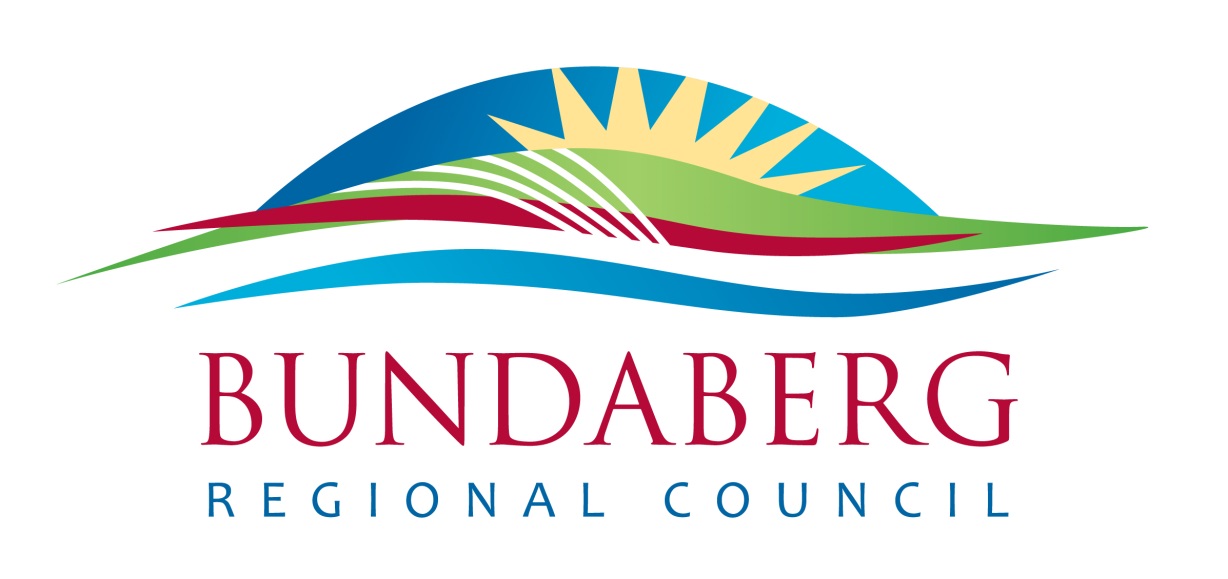 Outcome 1.1 A safe active and healthy community Outcome 1.1 A safe active and healthy community Outcome 1.1 A safe active and healthy community Outcome 1.1 A safe active and healthy community Outcome 1.1 A safe active and healthy community Outcome 1.1 A safe active and healthy community Outcome 1.1 A safe active and healthy community Strategy 1.1.2 Support preventative public health programs to minimise the exposure of the community to health risksStrategy 1.1.2 Support preventative public health programs to minimise the exposure of the community to health risksStrategy 1.1.2 Support preventative public health programs to minimise the exposure of the community to health risksStrategy 1.1.2 Support preventative public health programs to minimise the exposure of the community to health risksStrategy 1.1.2 Support preventative public health programs to minimise the exposure of the community to health risksStrategy 1.1.2 Support preventative public health programs to minimise the exposure of the community to health risksStrategy 1.1.2 Support preventative public health programs to minimise the exposure of the community to health risksDepartment Service AreaPerformance IndicatorsTargetActualStatus Comment  Libraries, Arts & Theatre Theatre:  Community EngagementNumber of cinema and theatre patrons visiting the Moncrieff Theatre.800016,119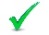 This figure represents total audience numbers across all programs. Attendance to shows and programs was exceptionally high this quarter. School holiday programs, which included workshops (during two school holiday periods) were very popular. There was also a higher than usual number of commercial venue hires for live performances. Advertising campaigns have proved successful in raising our profile and we are receiving very positive feedback from our local community regarding recent innovations in program content.Strategy 1.1.2 Support preventative public health programs to minimise the exposure of the community to health risksStrategy 1.1.2 Support preventative public health programs to minimise the exposure of the community to health risksStrategy 1.1.2 Support preventative public health programs to minimise the exposure of the community to health risksStrategy 1.1.2 Support preventative public health programs to minimise the exposure of the community to health risksStrategy 1.1.2 Support preventative public health programs to minimise the exposure of the community to health risksStrategy 1.1.2 Support preventative public health programs to minimise the exposure of the community to health risksDepartment Service AreaPerformance IndicatorsTargetActualStatus Comment  Parks, Sport & Natural AreasSport: Physical Activity & Preventative HealthNumber of physical activity and preventative health initiatives delivered by Council. Quarterly2526Initiatives include the Recreate Newsletter, weekly Enews, Moveit campaign, ongoing support/liaison with sporting organisations, and promotion of key sporting events such as grand finals.  This quarter BRC Sport and Recreation webpages were redeveloped for a more user friendly environment.   Waste & Health ServicesEnvironmental Health: Environmental Monitoring & Community PreparednessPercentage Environmental Monitoring & Community Preparedness programs have been effectively completed. Programs include: Vector and Environmental monitoring and Disaster Management preparations.Annually100%YTD0%The vector monitoring program is scheduled to commence from the 3 November to April 2016. No activities have occurred to date.Strategy 1.1.3 Support a safe living environment for the community through public safety initiatives and measuresStrategy 1.1.3 Support a safe living environment for the community through public safety initiatives and measuresStrategy 1.1.3 Support a safe living environment for the community through public safety initiatives and measuresStrategy 1.1.3 Support a safe living environment for the community through public safety initiatives and measuresStrategy 1.1.3 Support a safe living environment for the community through public safety initiatives and measuresStrategy 1.1.3 Support a safe living environment for the community through public safety initiatives and measuresStrategy 1.1.3 Support a safe living environment for the community through public safety initiatives and measuresDepartment Service AreaPerformance IndicatorsTargetActualStatus Comment  Waste & Health  Services Environmental Health: Licencing Assessment & Approvals: Health Licensing InspectionsPercentage of inspections completed against the anticipated number of inspections for the year.Annually98%YTD20%Licencing Assessment & Approvals include Environmentally Relevant Activities (ERAs) inspections, Personal Appearance Service and Eat Safe inspections, and Local Law Approvals. 20% of inspections have occurred to date. Many food inspections are planned for early 2016.Waste & Health ServicesWaste: Community Education & Public RelationsNumber of community education activities undertaken.Annually70YTD188 Media Releases and 10 Material Recovery Facility Tours where delivered during the 1st quarter.Water & WastewaterWastewater Systems: Reportable IncidentsNumber of reportable incidents.Quarterly<32There were two reportable incidents related to statistical release limits for both Gin Gin & Coral Cove Treatment Plants. Both reportable incidents were below the maximum limits. Process investigations have been undertaken and corrective actions implemented.Water & WastewaterWater Supply Systems: Reportable IncidentsNumber of reportable incidents.Quarterly<31The 1 reportable incident was the exceedance of the health guideline level for Nitrate at the Gooburrum Scheme. Water & WastewaterWater Supply Systems: Drinking water microbiological compliancePercentage drinking water is compliant.Quarterly 98%100%100% microbiological compliance is the expected performance for this important health criteria. Outcome 1.1 A safe active and healthy community Outcome 1.1 A safe active and healthy community Outcome 1.1 A safe active and healthy community Strategy 1.1.4 Build resilience in our communities to manage natural or man-made adversityStrategy 1.1.4 Build resilience in our communities to manage natural or man-made adversityStrategy 1.1.4 Build resilience in our communities to manage natural or man-made adversityDepartment Service AreaPerformance IndicatorsTargetActualStatusComment  Disaster ManagementDisaster Preparedness   Number of Local Disaster Management Group (LDMG) meetings held.Annually3YTD1The first Local Disaster Management Group (LDMG) for the 2015-16 financial year occurred 2 July 2015. The legislative basis for these meetings is the Disaster Management Act 2003, which requires a minimum of 2 (Ordinary) meetings of the Local Disaster Management Group per annum.Strategy 1.1.5  Engage the community and develop key partnerships that support social planning, community programs and information to enable active participation in all aspects of community life and activityStrategy 1.1.5  Engage the community and develop key partnerships that support social planning, community programs and information to enable active participation in all aspects of community life and activityStrategy 1.1.5  Engage the community and develop key partnerships that support social planning, community programs and information to enable active participation in all aspects of community life and activityStrategy 1.1.5  Engage the community and develop key partnerships that support social planning, community programs and information to enable active participation in all aspects of community life and activityStrategy 1.1.5  Engage the community and develop key partnerships that support social planning, community programs and information to enable active participation in all aspects of community life and activityStrategy 1.1.5  Engage the community and develop key partnerships that support social planning, community programs and information to enable active participation in all aspects of community life and activityStrategy 1.1.5  Engage the community and develop key partnerships that support social planning, community programs and information to enable active participation in all aspects of community life and activityDepartment Service AreaPerformance IndicatorsTargetActualStatusComment  Community  DevelopmentCommunity Events: Iconic & Community EventsNumber of community events held.Annually30YTD10Community events during the 1st quarter included: Childers Festival (including Opera by the Lake, Isis Mill Tour & Heritage Bus Tour); Cane to Coral; Bundaberg Multicultural Festival & Bundy Flavours Festival (including Culinary Workshops, Farm Flavours Picnic & Sponsors Function).Community DevelopmentSocial Development Action Plan Number of Social Actions addressed.  There are a total of 23 Actions to be implemented over a 3 year period. Priorities include: Safeguarding our wellbeing; Connecting our community; Enhancing our affordable and quality lifestyle and Celebrating our diversity.Annually20YTD20Significant activities this quarter included (1) Working in partnership with the Disability Sector for Options Day; (2) the Bundaberg Student Futures Forum; (3) the Golden Sneaker Team (Walking) Challenge - 18 teams entered; and (4) the Stress Connection Program, which was delivered at Booyal State School- the Principal, staff and students were very happy with the program.Community CareChildren & Family Support Programs  Percentage programs are demonstrating compliance with standards & meeting funding targets. Programs include: Neighbourhood Centres; Outside School Hours Care; Resource and Toy Libraries; Community Workshops and Playgroups.Annually 98%YTD25%The Outside School Hours Care and Child and Family Support Program are meeting all obligations under agreements. New agreements for each program have been signed. Community CareHome & Community Care Services (Isis, South Kolan and Gracie Dixon)Percentage services are demonstrating compliance with standards & meeting funding targets. Services include: transport; home maintenance; domestic cleaning; in-home respite; social support; centre-based respite; personal care and meals.Annually98%YTD20%All obligation are being met under each of the funding areas, both the Commonwealth and State. Some capacity exists in some programs for both under and over 65'sOutcome 1.2 Equitable access to adequate services and well maintained facilitiesOutcome 1.2 Equitable access to adequate services and well maintained facilitiesOutcome 1.2 Equitable access to adequate services and well maintained facilitiesOutcome 1.2 Equitable access to adequate services and well maintained facilitiesOutcome 1.2 Equitable access to adequate services and well maintained facilitiesOutcome 1.2 Equitable access to adequate services and well maintained facilitiesOutcome 1.2 Equitable access to adequate services and well maintained facilitiesOutcome 1.2 Equitable access to adequate services and well maintained facilitiesOutcome 1.2 Equitable access to adequate services and well maintained facilitiesOutcome 1.2 Equitable access to adequate services and well maintained facilitiesOutcome 1.2 Equitable access to adequate services and well maintained facilitiesStrategy 1.2.1 Plan, provide and maintain or facilitate a range of leisure, physical activity and recreation services and facilities to help meet basic community needs Strategy 1.2.1 Plan, provide and maintain or facilitate a range of leisure, physical activity and recreation services and facilities to help meet basic community needs Strategy 1.2.1 Plan, provide and maintain or facilitate a range of leisure, physical activity and recreation services and facilities to help meet basic community needs Strategy 1.2.1 Plan, provide and maintain or facilitate a range of leisure, physical activity and recreation services and facilities to help meet basic community needs Strategy 1.2.1 Plan, provide and maintain or facilitate a range of leisure, physical activity and recreation services and facilities to help meet basic community needs Strategy 1.2.1 Plan, provide and maintain or facilitate a range of leisure, physical activity and recreation services and facilities to help meet basic community needs Strategy 1.2.1 Plan, provide and maintain or facilitate a range of leisure, physical activity and recreation services and facilities to help meet basic community needs Strategy 1.2.1 Plan, provide and maintain or facilitate a range of leisure, physical activity and recreation services and facilities to help meet basic community needs Strategy 1.2.1 Plan, provide and maintain or facilitate a range of leisure, physical activity and recreation services and facilities to help meet basic community needs Strategy 1.2.1 Plan, provide and maintain or facilitate a range of leisure, physical activity and recreation services and facilities to help meet basic community needs Strategy 1.2.1 Plan, provide and maintain or facilitate a range of leisure, physical activity and recreation services and facilities to help meet basic community needs Department Service AreaPerformance IndicatorsTargetActualStatusComment  Comment  Comment  Comment  Comment  Community  Development Venues &  Facilities: MaintenancePercentage of capital and maintenance projects completed.Annually100%YTD23%Capital and Maintenance Projects for the quarter included the installation the new Grandstand at the Bundaberg Recreational Precinct; installation of air conditioning in the School of Arts Building (1G) and Elliott Heads Holiday Park Cabins, and various swimming pool and community hall maintenance projects.Capital and Maintenance Projects for the quarter included the installation the new Grandstand at the Bundaberg Recreational Precinct; installation of air conditioning in the School of Arts Building (1G) and Elliott Heads Holiday Park Cabins, and various swimming pool and community hall maintenance projects.Capital and Maintenance Projects for the quarter included the installation the new Grandstand at the Bundaberg Recreational Precinct; installation of air conditioning in the School of Arts Building (1G) and Elliott Heads Holiday Park Cabins, and various swimming pool and community hall maintenance projects.Capital and Maintenance Projects for the quarter included the installation the new Grandstand at the Bundaberg Recreational Precinct; installation of air conditioning in the School of Arts Building (1G) and Elliott Heads Holiday Park Cabins, and various swimming pool and community hall maintenance projects.Capital and Maintenance Projects for the quarter included the installation the new Grandstand at the Bundaberg Recreational Precinct; installation of air conditioning in the School of Arts Building (1G) and Elliott Heads Holiday Park Cabins, and various swimming pool and community hall maintenance projects.Community Care Senior’s Housing (68 units)Percentage services are demonstrating compliance with standards & meeting funding targets.Annually98%YTD25%Occupancy rates continue to be ‘high’ to ‘capacity’. All obligations under standards and service agreements are being met.  Occupancy rates continue to be ‘high’ to ‘capacity’. All obligations under standards and service agreements are being met.  Occupancy rates continue to be ‘high’ to ‘capacity’. All obligations under standards and service agreements are being met.  Occupancy rates continue to be ‘high’ to ‘capacity’. All obligations under standards and service agreements are being met.  Occupancy rates continue to be ‘high’ to ‘capacity’. All obligations under standards and service agreements are being met.  Parks, Sport & Natural AreasParks: Maintenance: Meeting agreed service standardsPercentage service levels have been met. Services include: cleaning and inspections of playgrounds, boat ramps, toilet facilitates and BBQs, and mowing and edging of grass.Quarterly 85% 60%The usual service levels in relation to mowing have not been required this quarter due to dry weather conditions limiting grass growth. Maintenance crews have been able been able to focus on other maintenance work such as cleaning and repairs. Revision of Parks’ Service Levels will be occurring later this financial year and ways to accurately reflect the quality as well of the frequency of services delivered by Parks will be considered. The usual service levels in relation to mowing have not been required this quarter due to dry weather conditions limiting grass growth. Maintenance crews have been able been able to focus on other maintenance work such as cleaning and repairs. Revision of Parks’ Service Levels will be occurring later this financial year and ways to accurately reflect the quality as well of the frequency of services delivered by Parks will be considered. The usual service levels in relation to mowing have not been required this quarter due to dry weather conditions limiting grass growth. Maintenance crews have been able been able to focus on other maintenance work such as cleaning and repairs. Revision of Parks’ Service Levels will be occurring later this financial year and ways to accurately reflect the quality as well of the frequency of services delivered by Parks will be considered. The usual service levels in relation to mowing have not been required this quarter due to dry weather conditions limiting grass growth. Maintenance crews have been able been able to focus on other maintenance work such as cleaning and repairs. Revision of Parks’ Service Levels will be occurring later this financial year and ways to accurately reflect the quality as well of the frequency of services delivered by Parks will be considered. The usual service levels in relation to mowing have not been required this quarter due to dry weather conditions limiting grass growth. Maintenance crews have been able been able to focus on other maintenance work such as cleaning and repairs. Revision of Parks’ Service Levels will be occurring later this financial year and ways to accurately reflect the quality as well of the frequency of services delivered by Parks will be considered. Strategy 1.2.2 Advocate for such services and facilities with other government and private sector stakeholdersStrategy 1.2.2 Advocate for such services and facilities with other government and private sector stakeholdersStrategy 1.2.2 Advocate for such services and facilities with other government and private sector stakeholdersStrategy 1.2.2 Advocate for such services and facilities with other government and private sector stakeholdersStrategy 1.2.2 Advocate for such services and facilities with other government and private sector stakeholdersStrategy 1.2.2 Advocate for such services and facilities with other government and private sector stakeholdersStrategy 1.2.2 Advocate for such services and facilities with other government and private sector stakeholdersStrategy 1.2.2 Advocate for such services and facilities with other government and private sector stakeholdersStrategy 1.2.2 Advocate for such services and facilities with other government and private sector stakeholdersStrategy 1.2.2 Advocate for such services and facilities with other government and private sector stakeholdersStrategy 1.2.2 Advocate for such services and facilities with other government and private sector stakeholdersDepartmentService AreaPerformance IndicatorTargetActualStatusComment   Comment   Comment   Comment   Comment   Parks, Sport & Natural AreasSport: Youth Representatives & Sport Organisations Number of successful grants applications in support of individual sportspeople & sport organisations.Quarterly2021There were 21 successful Young People in Sport applications this quarter. A number of enquiries relating to the Sport Championships Funding Program were also made by sporting organisations this quarter, which may result in applications next quarter. There were 21 successful Young People in Sport applications this quarter. A number of enquiries relating to the Sport Championships Funding Program were also made by sporting organisations this quarter, which may result in applications next quarter. There were 21 successful Young People in Sport applications this quarter. A number of enquiries relating to the Sport Championships Funding Program were also made by sporting organisations this quarter, which may result in applications next quarter. There were 21 successful Young People in Sport applications this quarter. A number of enquiries relating to the Sport Championships Funding Program were also made by sporting organisations this quarter, which may result in applications next quarter. There were 21 successful Young People in Sport applications this quarter. A number of enquiries relating to the Sport Championships Funding Program were also made by sporting organisations this quarter, which may result in applications next quarter. Outcome 1.3 A culture of learning Outcome 1.3 A culture of learning Outcome 1.3 A culture of learning Outcome 1.3 A culture of learning Outcome 1.3 A culture of learning Outcome 1.3 A culture of learning Outcome 1.3 A culture of learning Outcome 1.3 A culture of learning Outcome 1.3 A culture of learning Outcome 1.3 A culture of learning Outcome 1.3 A culture of learning Strategy 1.3.1 Plan and advocate for a better quality of life for the community through facilitating learning opportunities for the community  Strategy 1.3.1 Plan and advocate for a better quality of life for the community through facilitating learning opportunities for the community  Strategy 1.3.1 Plan and advocate for a better quality of life for the community through facilitating learning opportunities for the community  Strategy 1.3.1 Plan and advocate for a better quality of life for the community through facilitating learning opportunities for the community  Strategy 1.3.1 Plan and advocate for a better quality of life for the community through facilitating learning opportunities for the community  Strategy 1.3.1 Plan and advocate for a better quality of life for the community through facilitating learning opportunities for the community  Strategy 1.3.1 Plan and advocate for a better quality of life for the community through facilitating learning opportunities for the community  Strategy 1.3.1 Plan and advocate for a better quality of life for the community through facilitating learning opportunities for the community  Strategy 1.3.1 Plan and advocate for a better quality of life for the community through facilitating learning opportunities for the community  Strategy 1.3.1 Plan and advocate for a better quality of life for the community through facilitating learning opportunities for the community  Strategy 1.3.1 Plan and advocate for a better quality of life for the community through facilitating learning opportunities for the community  Department Service AreaPerformance IndicatorsTargetActualStatusComment  Comment  Comment  Comment  Comment  Libraries, Arts & TheatreLibraries: Community Connectivity: Digital LiteracyNumber of participants in our Digital Literacy programs.Quarterly 100100Technology lessons are offered at Bundaberg Library on a regular basis and at Childers Library on an as-needed basis. The tablet classes (iPad and Android) continue to be our most popular, with attendance at the other classes waning as is the normal pattern for the second half of the year. The popularity of our Tech Takeout sessions is dependent upon the topic being discussed. However, our Scratch-coding Lessons, taught by a volunteer tutor during school terms, continue to be well attended, and we anticipate this will continue, as coding is expected to enter the school curriculum in the near future.Technology lessons are offered at Bundaberg Library on a regular basis and at Childers Library on an as-needed basis. The tablet classes (iPad and Android) continue to be our most popular, with attendance at the other classes waning as is the normal pattern for the second half of the year. The popularity of our Tech Takeout sessions is dependent upon the topic being discussed. However, our Scratch-coding Lessons, taught by a volunteer tutor during school terms, continue to be well attended, and we anticipate this will continue, as coding is expected to enter the school curriculum in the near future.Technology lessons are offered at Bundaberg Library on a regular basis and at Childers Library on an as-needed basis. The tablet classes (iPad and Android) continue to be our most popular, with attendance at the other classes waning as is the normal pattern for the second half of the year. The popularity of our Tech Takeout sessions is dependent upon the topic being discussed. However, our Scratch-coding Lessons, taught by a volunteer tutor during school terms, continue to be well attended, and we anticipate this will continue, as coding is expected to enter the school curriculum in the near future.Technology lessons are offered at Bundaberg Library on a regular basis and at Childers Library on an as-needed basis. The tablet classes (iPad and Android) continue to be our most popular, with attendance at the other classes waning as is the normal pattern for the second half of the year. The popularity of our Tech Takeout sessions is dependent upon the topic being discussed. However, our Scratch-coding Lessons, taught by a volunteer tutor during school terms, continue to be well attended, and we anticipate this will continue, as coding is expected to enter the school curriculum in the near future.Technology lessons are offered at Bundaberg Library on a regular basis and at Childers Library on an as-needed basis. The tablet classes (iPad and Android) continue to be our most popular, with attendance at the other classes waning as is the normal pattern for the second half of the year. The popularity of our Tech Takeout sessions is dependent upon the topic being discussed. However, our Scratch-coding Lessons, taught by a volunteer tutor during school terms, continue to be well attended, and we anticipate this will continue, as coding is expected to enter the school curriculum in the near future.Strategy 1.3.3 Use our libraries as key resource centres and agents for promoting the value of life-long learning for our community   Strategy 1.3.3 Use our libraries as key resource centres and agents for promoting the value of life-long learning for our community   Strategy 1.3.3 Use our libraries as key resource centres and agents for promoting the value of life-long learning for our community   Strategy 1.3.3 Use our libraries as key resource centres and agents for promoting the value of life-long learning for our community   Strategy 1.3.3 Use our libraries as key resource centres and agents for promoting the value of life-long learning for our community   Strategy 1.3.3 Use our libraries as key resource centres and agents for promoting the value of life-long learning for our community   Strategy 1.3.3 Use our libraries as key resource centres and agents for promoting the value of life-long learning for our community   Strategy 1.3.3 Use our libraries as key resource centres and agents for promoting the value of life-long learning for our community   Strategy 1.3.3 Use our libraries as key resource centres and agents for promoting the value of life-long learning for our community   Strategy 1.3.3 Use our libraries as key resource centres and agents for promoting the value of life-long learning for our community   Strategy 1.3.3 Use our libraries as key resource centres and agents for promoting the value of life-long learning for our community   DepartmentService AreaPerformance IndicatorTargetActualStatusComment  Comment  Comment  Comment  Comment  Libraries, Arts & Theatre Libraries: Community Services: Library UsageNumber of patrons using our libraries.Quarterly75,000Estimate 64,488This figure is an estimate of how many patrons are visiting each of our facilities, based on the figures from the last September quarter. The IT department has removed our people counters and has been investigating replacements for the facilities for some months, so we have not been able to keep actual figures this quarter.This figure is an estimate of how many patrons are visiting each of our facilities, based on the figures from the last September quarter. The IT department has removed our people counters and has been investigating replacements for the facilities for some months, so we have not been able to keep actual figures this quarter.This figure is an estimate of how many patrons are visiting each of our facilities, based on the figures from the last September quarter. The IT department has removed our people counters and has been investigating replacements for the facilities for some months, so we have not been able to keep actual figures this quarter.This figure is an estimate of how many patrons are visiting each of our facilities, based on the figures from the last September quarter. The IT department has removed our people counters and has been investigating replacements for the facilities for some months, so we have not been able to keep actual figures this quarter.This figure is an estimate of how many patrons are visiting each of our facilities, based on the figures from the last September quarter. The IT department has removed our people counters and has been investigating replacements for the facilities for some months, so we have not been able to keep actual figures this quarter.Outcome 1.4  A community that values the arts and cultureOutcome 1.4  A community that values the arts and cultureOutcome 1.4  A community that values the arts and cultureOutcome 1.4  A community that values the arts and cultureOutcome 1.4  A community that values the arts and cultureOutcome 1.4  A community that values the arts and cultureOutcome 1.4  A community that values the arts and cultureStrategy 1.4.1 Support and extend opportunities for community engagement and connectedness through partnerships and networkingStrategy 1.4.1 Support and extend opportunities for community engagement and connectedness through partnerships and networkingStrategy 1.4.1 Support and extend opportunities for community engagement and connectedness through partnerships and networkingStrategy 1.4.1 Support and extend opportunities for community engagement and connectedness through partnerships and networkingStrategy 1.4.1 Support and extend opportunities for community engagement and connectedness through partnerships and networkingStrategy 1.4.1 Support and extend opportunities for community engagement and connectedness through partnerships and networkingStrategy 1.4.1 Support and extend opportunities for community engagement and connectedness through partnerships and networkingDepartmentService AreaPerformance IndicatorTargetActualStatusComment  Libraries, Arts & TheatreArts & Culture: Community Participation Number of participants in our Arts & Culture programs. Programs include: Visual Arts education & workshops; professional development workshops for artists & educators; Artists in Residence program; school holiday programs & community group programs.Quarterly 300 764The target was significantly exceeded this quarter. During the quarter, a total of 28 programs were offered. The majority of these programs centred on Shaun Tan: The Lost Thing exhibition at BRAG, which proved extremely popular. 14 programs were guided tours for schools/playgroups /childcare centres/community groups related to this exhibition. Tours were also provided for Library and MEC staff. 207 people attended the exhibition opening of Shaun Tan at BRAG. Additionally this quarter, the Community Arts Officer co-ordinated St Luke's Anglican School students for the RiverFeast project, as well as assisting with the placement of a local artist to take up a mentoring opportunity. Strategy 1.4.2 Work with key stakeholders towards improving knowledge and understanding of the arts and culture and create opportunities for greater involvement with and exposure to themStrategy 1.4.2 Work with key stakeholders towards improving knowledge and understanding of the arts and culture and create opportunities for greater involvement with and exposure to themStrategy 1.4.2 Work with key stakeholders towards improving knowledge and understanding of the arts and culture and create opportunities for greater involvement with and exposure to themStrategy 1.4.2 Work with key stakeholders towards improving knowledge and understanding of the arts and culture and create opportunities for greater involvement with and exposure to themStrategy 1.4.2 Work with key stakeholders towards improving knowledge and understanding of the arts and culture and create opportunities for greater involvement with and exposure to themStrategy 1.4.2 Work with key stakeholders towards improving knowledge and understanding of the arts and culture and create opportunities for greater involvement with and exposure to themStrategy 1.4.2 Work with key stakeholders towards improving knowledge and understanding of the arts and culture and create opportunities for greater involvement with and exposure to themDepartmentService AreaPerformance IndicatorTargetActualStatusComment  Libraries, Arts & Theatre Arts & Culture: Community Engagement: Visitation to our region's Art GalleriesNumber of visitors to BRAG & ChARTs.Quarterly7,0009,199BRAG - September achieved the highest numbers for 2015 with large numbers of children and schools visiting BRAG to view Shaun Tan's the Lost Thing exhibition. ChARTs visitation in July was 41% higher than for the same month last year possibly due to the month being the 20th anniversary of the Childers’ Festival, which draws large crowds to the Gallery. The percentage of interstate and intrastate visitors, 72%, again exceeded local visitors 10%. Overall numbers are higher than the first quarter of 2014-2015  by 25%Libraries, Arts & TheatreArts & Culture: Stakeholder PartnershipsNumber of strategic partnerships developed or purposefully maintained (with the aim of generating greater community involvement & meaningful participation).Quarterly 122222 stakeholder partnerships were maintained/developed during the quarter. 7 were for professional support and advice provided by the Community Arts Officer    to businesses, community, disability, indigenous and volunteer groups.3 involved sponsorships with Bundaberg Radiology, Saskia: Home Gifts and CQUniversity, 2 of which were new sponsors for the Galleries.                                      BRAG & ChARTs were also purposefully engaged with the following stakeholders Creative Regions; Friends of Childers’ Festival; Isis Town & Country; the Bundaberg Art Society and the Chinese New Year Committee.Discussions regarding a long term community public art project at Barolin Nature Reserve were also initiated with internal Council stakeholders this quarter. Libraries, Arts &  TheatreTheatre: Community EngagementNumber of diverse cultural groups involved with the Moncrieff Theatre community programs and theatre operations. Community groups include, University of the 3rd Age (U3A), National Aboriginal and Islander Day Observance Committee (NAIDOC), seniors, disabled and disadvantaged members of our local community.  Quarterly25 27The Moncrieff Entertainment Centre (MEC) provided support and facilitated events and programs for 27 community groups this quarter, including the University of the 3rd Age, Rotary, local artists and numerous schools and kindergartens. Work experience for 1 Kepnock High School student was also provided.Outcome 1.5 An affordable, quality lifestyleOutcome 1.5 An affordable, quality lifestyleOutcome 1.5 An affordable, quality lifestyleOutcome 1.5 An affordable, quality lifestyleOutcome 1.5 An affordable, quality lifestyleOutcome 1.5 An affordable, quality lifestyleOutcome 1.5 An affordable, quality lifestyleStrategy 1.5.1 Advocate for and a better quality of life for the community through relevant, affordable services, programs and facilitiesStrategy 1.5.1 Advocate for and a better quality of life for the community through relevant, affordable services, programs and facilitiesStrategy 1.5.1 Advocate for and a better quality of life for the community through relevant, affordable services, programs and facilitiesStrategy 1.5.1 Advocate for and a better quality of life for the community through relevant, affordable services, programs and facilitiesStrategy 1.5.1 Advocate for and a better quality of life for the community through relevant, affordable services, programs and facilitiesStrategy 1.5.1 Advocate for and a better quality of life for the community through relevant, affordable services, programs and facilitiesStrategy 1.5.1 Advocate for and a better quality of life for the community through relevant, affordable services, programs and facilitiesDepartmentService AreaPerformance IndicatorTargetActualStatusComment  Libraries, Arts & TheatreLibraries: Community Services: Community EngagementNumber of participants in our community programs. Programs include: weekly Babytime, Toddler Time and Story Time programs; author events; guest speakers; library tours; media events and youth programs.Quarterly2,0005,650The figure was particularly high this quarter due to our Annual Library Book Sale, which was held in July (more than 2,000 people attended the sale). We also experienced increased attendance at our weekly Storytime sessions during the 1st quarter..Outcome 1.6 Our culture, identity and heritage being valued, documented and preserved  Outcome 1.6 Our culture, identity and heritage being valued, documented and preserved  Outcome 1.6 Our culture, identity and heritage being valued, documented and preserved  Outcome 1.6 Our culture, identity and heritage being valued, documented and preserved  Outcome 1.6 Our culture, identity and heritage being valued, documented and preserved  Outcome 1.6 Our culture, identity and heritage being valued, documented and preserved  Outcome 1.6 Our culture, identity and heritage being valued, documented and preserved  Strategy 1.6.1 Promote cultural development through understanding, recognising, recording and preserving the region's heritage, diversity, arts and cultureStrategy 1.6.1 Promote cultural development through understanding, recognising, recording and preserving the region's heritage, diversity, arts and cultureStrategy 1.6.1 Promote cultural development through understanding, recognising, recording and preserving the region's heritage, diversity, arts and cultureStrategy 1.6.1 Promote cultural development through understanding, recognising, recording and preserving the region's heritage, diversity, arts and cultureStrategy 1.6.1 Promote cultural development through understanding, recognising, recording and preserving the region's heritage, diversity, arts and cultureStrategy 1.6.1 Promote cultural development through understanding, recognising, recording and preserving the region's heritage, diversity, arts and cultureStrategy 1.6.1 Promote cultural development through understanding, recognising, recording and preserving the region's heritage, diversity, arts and cultureDepartmentService AreaPerformance IndicatorTargetActualStatusComment  Libraries, Arts & TheatreArts & Culture: Culture & Identity Number of Culture & Identity projects/programs delivered. A Culture & Identity project/program develops and promotes our local regional identity. It may include representations about our regional identity from individual, community, national and/or global perspectives.Quarterly455 culture and identity projects were delivered during the 1st quarter.                  These included: WideBay High Desert II, an international art exchange with Las Crusces, New Mexico, involving 6 artists from the Wide Bay region; Botanicals, an exhibition at ChARTs involving a Childers’ based glass artists inspired by the landscape in the Isis region; Through My Eyes, an exhibition which featured works by indigenous artist Michael Cook and a performance by the Taribelang Dance Group. (The exhibition was held to celebrate NAIDOC Week); a presentation of images from the Bundaberg Regional Libraries Picture Bundaberg archive, and the Childers Festival- during the festival an exhibition featuring local artists and related Arts activities were held on the ChARTs veranda. The Galleries also organised a stall featuring artworks by local artists.Libraries, Arts & TheatreLibraries: Local History: Recording and preserving our region’s heritageNumber of images, recordings and items documented, catalogued or posted to our website (i.e. in Picture Bundaberg, Bundaberg Stories or History Bytes).Quarterly200882Updated ICT systems (which were not available last quarter) allowed Library staff to process a backlog of files. A large number of digital aerial images, and over 500 new images were scanned and entered into our Picture Bundaberg archive, this quarter. Outcome 2.1  A natural environment that is valued and sustainable Outcome 2.1  A natural environment that is valued and sustainable Outcome 2.1  A natural environment that is valued and sustainable Outcome 2.1  A natural environment that is valued and sustainable Strategy  2.1.1 Provide a range of community awareness activities and programs that enable the community to support the preservation of the region's natural environmentStrategy  2.1.1 Provide a range of community awareness activities and programs that enable the community to support the preservation of the region's natural environmentStrategy  2.1.1 Provide a range of community awareness activities and programs that enable the community to support the preservation of the region's natural environmentStrategy  2.1.1 Provide a range of community awareness activities and programs that enable the community to support the preservation of the region's natural environmentStrategy  2.1.1 Provide a range of community awareness activities and programs that enable the community to support the preservation of the region's natural environmentStrategy  2.1.1 Provide a range of community awareness activities and programs that enable the community to support the preservation of the region's natural environmentStrategy  2.1.1 Provide a range of community awareness activities and programs that enable the community to support the preservation of the region's natural environmentStrategy  2.1.1 Provide a range of community awareness activities and programs that enable the community to support the preservation of the region's natural environmentStrategy  2.1.1 Provide a range of community awareness activities and programs that enable the community to support the preservation of the region's natural environmentStrategy  2.1.1 Provide a range of community awareness activities and programs that enable the community to support the preservation of the region's natural environmentStrategy  2.1.1 Provide a range of community awareness activities and programs that enable the community to support the preservation of the region's natural environmentStrategy  2.1.1 Provide a range of community awareness activities and programs that enable the community to support the preservation of the region's natural environmentDepartmentService AreaPerformance IndicatorTargetTargetActualActualActualStatusComment  Comment  Comment  Parks, Sports & Natural AreasNatural Resource Management: Public Awareness & EducationNumber of public awareness and education programs and activities. Programs include: field days, community events, brochures, workshops & signage. Quarterly 8Quarterly 88888 environmental awareness or education campaigns were held in the 1st quarter. These included: the new Nature Park for Gin Gin article; New Meadowvale Nature Park brochure developed and distributed; Cottonwood Tree Replacement Project article on BRC Facebook page; Giant Rat Tail grass (GRT) Field Day Mount Larcom; GRT and African Lovegrass Information Session in Childers with Isis Canegrowers; ABC Radio Interview with Eric Dyke on GRT control options; Sale of declared pest plants at markets article in News Mail; coordinated wild dog baiting program. 8 environmental awareness or education campaigns were held in the 1st quarter. These included: the new Nature Park for Gin Gin article; New Meadowvale Nature Park brochure developed and distributed; Cottonwood Tree Replacement Project article on BRC Facebook page; Giant Rat Tail grass (GRT) Field Day Mount Larcom; GRT and African Lovegrass Information Session in Childers with Isis Canegrowers; ABC Radio Interview with Eric Dyke on GRT control options; Sale of declared pest plants at markets article in News Mail; coordinated wild dog baiting program. 8 environmental awareness or education campaigns were held in the 1st quarter. These included: the new Nature Park for Gin Gin article; New Meadowvale Nature Park brochure developed and distributed; Cottonwood Tree Replacement Project article on BRC Facebook page; Giant Rat Tail grass (GRT) Field Day Mount Larcom; GRT and African Lovegrass Information Session in Childers with Isis Canegrowers; ABC Radio Interview with Eric Dyke on GRT control options; Sale of declared pest plants at markets article in News Mail; coordinated wild dog baiting program. Strategy  2.1.3 Within resources and in partnerships with key stakeholders, effectively and efficiently manage, rehabilitate and preserve the environment amenity of our regionStrategy  2.1.3 Within resources and in partnerships with key stakeholders, effectively and efficiently manage, rehabilitate and preserve the environment amenity of our regionStrategy  2.1.3 Within resources and in partnerships with key stakeholders, effectively and efficiently manage, rehabilitate and preserve the environment amenity of our regionStrategy  2.1.3 Within resources and in partnerships with key stakeholders, effectively and efficiently manage, rehabilitate and preserve the environment amenity of our regionStrategy  2.1.3 Within resources and in partnerships with key stakeholders, effectively and efficiently manage, rehabilitate and preserve the environment amenity of our regionStrategy  2.1.3 Within resources and in partnerships with key stakeholders, effectively and efficiently manage, rehabilitate and preserve the environment amenity of our regionStrategy  2.1.3 Within resources and in partnerships with key stakeholders, effectively and efficiently manage, rehabilitate and preserve the environment amenity of our regionStrategy  2.1.3 Within resources and in partnerships with key stakeholders, effectively and efficiently manage, rehabilitate and preserve the environment amenity of our regionStrategy  2.1.3 Within resources and in partnerships with key stakeholders, effectively and efficiently manage, rehabilitate and preserve the environment amenity of our regionStrategy  2.1.3 Within resources and in partnerships with key stakeholders, effectively and efficiently manage, rehabilitate and preserve the environment amenity of our regionStrategy  2.1.3 Within resources and in partnerships with key stakeholders, effectively and efficiently manage, rehabilitate and preserve the environment amenity of our regionStrategy  2.1.3 Within resources and in partnerships with key stakeholders, effectively and efficiently manage, rehabilitate and preserve the environment amenity of our regionDepartmentService AreaPerformance IndicatorTargetTargetTargetActualStatusStatusComment  Comment  Comment  Parks, Sport & Natural Areas Natural Resource Management: Natural Areas Operational PlansPercentage of actions undertaken. Key priorities include: Weed control, track maintenance, regeneration projects and Natural Areas improvement. Annually 75%Annually 75%Annually 75%n/aThis KPI will be reported on in the 4th quarter. (The 2014-2015 result was 100 %). Natural Resource Management has 10 Operational Plans for the following Natural Areas: Avondale Reserve, Baldwin Swamp, Barolin Nature Reserve, Helms Remnant, Hummock, Meadowvale Nature Park, Riverview, Russo Park, Sharon Nature Park and Vera Scarth-Johnson Wildflower Reserve.    This KPI will be reported on in the 4th quarter. (The 2014-2015 result was 100 %). Natural Resource Management has 10 Operational Plans for the following Natural Areas: Avondale Reserve, Baldwin Swamp, Barolin Nature Reserve, Helms Remnant, Hummock, Meadowvale Nature Park, Riverview, Russo Park, Sharon Nature Park and Vera Scarth-Johnson Wildflower Reserve.    This KPI will be reported on in the 4th quarter. (The 2014-2015 result was 100 %). Natural Resource Management has 10 Operational Plans for the following Natural Areas: Avondale Reserve, Baldwin Swamp, Barolin Nature Reserve, Helms Remnant, Hummock, Meadowvale Nature Park, Riverview, Russo Park, Sharon Nature Park and Vera Scarth-Johnson Wildflower Reserve.    Strategy  2.1.4 Develop and implement plans underpinned by the principles of sustainable development Strategy  2.1.4 Develop and implement plans underpinned by the principles of sustainable development Strategy  2.1.4 Develop and implement plans underpinned by the principles of sustainable development Strategy  2.1.4 Develop and implement plans underpinned by the principles of sustainable development Strategy  2.1.4 Develop and implement plans underpinned by the principles of sustainable development Strategy  2.1.4 Develop and implement plans underpinned by the principles of sustainable development Strategy  2.1.4 Develop and implement plans underpinned by the principles of sustainable development Strategy  2.1.4 Develop and implement plans underpinned by the principles of sustainable development Strategy  2.1.4 Develop and implement plans underpinned by the principles of sustainable development Strategy  2.1.4 Develop and implement plans underpinned by the principles of sustainable development Strategy  2.1.4 Develop and implement plans underpinned by the principles of sustainable development Strategy  2.1.4 Develop and implement plans underpinned by the principles of sustainable development DepartmentService AreaPerformance IndicatorTargetTargetTargetActualStatusStatusComment   Comment   Comment   DevelopmentPolicy Development Implementation Bundaberg CBD Master Plan:  Percentage the CBD Master Plan has been finalised for adoption.Annual(Goal Post)100%Annual(Goal Post)100%Annual(Goal Post)100%YTD10%The draft project plan has been developed and reviewed. Initial information download from internal stakeholders has been collected and is currently being reviewed.The draft project plan has been developed and reviewed. Initial information download from internal stakeholders has been collected and is currently being reviewed.The draft project plan has been developed and reviewed. Initial information download from internal stakeholders has been collected and is currently being reviewed.Outcome 2.2  A quality, aesthetically pleasing built environment that meets basic community needs   Outcome 2.2  A quality, aesthetically pleasing built environment that meets basic community needs   Outcome 2.2  A quality, aesthetically pleasing built environment that meets basic community needs   Outcome 2.2  A quality, aesthetically pleasing built environment that meets basic community needs   Outcome 2.2  A quality, aesthetically pleasing built environment that meets basic community needs   Outcome 2.2  A quality, aesthetically pleasing built environment that meets basic community needs   Outcome 2.2  A quality, aesthetically pleasing built environment that meets basic community needs   Outcome 2.2  A quality, aesthetically pleasing built environment that meets basic community needs   Strategy 2.2.2 Enable, support and manage our built environment so that it embraces the identity and liveability of individual communitiesStrategy 2.2.2 Enable, support and manage our built environment so that it embraces the identity and liveability of individual communitiesStrategy 2.2.2 Enable, support and manage our built environment so that it embraces the identity and liveability of individual communitiesStrategy 2.2.2 Enable, support and manage our built environment so that it embraces the identity and liveability of individual communitiesStrategy 2.2.2 Enable, support and manage our built environment so that it embraces the identity and liveability of individual communitiesStrategy 2.2.2 Enable, support and manage our built environment so that it embraces the identity and liveability of individual communitiesStrategy 2.2.2 Enable, support and manage our built environment so that it embraces the identity and liveability of individual communitiesStrategy 2.2.2 Enable, support and manage our built environment so that it embraces the identity and liveability of individual communitiesDepartmentService AreaPerformance IndicatorTargetActualStatusStatusComment  Parks, Sport & Natural AreasInfrastructure Provision: Requirements & ProvisionNumber of public open space areas upgraded with new infrastructure.Annual10YTD2YTD2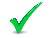 There have been 2 capital projects completed that have provided new assets and improved park and streetscape environments this quarter- the completion of Millennium Park Childers and the electrical upgrade including lighting at Alexandra Park West (Finemore Pk). 8 projects are in planning phases and are on track to be completed during the financial year.Parks, Sport & Natural Areas Asset Maintenance & Renewal: Requirements & ProvisionNumber of identified priority capital projects completed to maintain and renew existing infrastructure.Annually10YTD3YTD3There have been 3 projects undertaken in parks and streetscape areas that have maintained and renewed infrastructure- the Rotunda at Alexandra Park had the floor and roof replaced, a deteriorated shelter at Illet Park, Burnett Downs was replaced, and a carpark was resealed at Loeskow Park, Avoca. A further 7 maintenance projects are on track to be completed by the end of the financial yearOutcome 2.3 The provision of infrastructure fit for purpose that meets the region's current and future needsOutcome 2.3 The provision of infrastructure fit for purpose that meets the region's current and future needsOutcome 2.3 The provision of infrastructure fit for purpose that meets the region's current and future needsOutcome 2.3 The provision of infrastructure fit for purpose that meets the region's current and future needsOutcome 2.3 The provision of infrastructure fit for purpose that meets the region's current and future needsOutcome 2.3 The provision of infrastructure fit for purpose that meets the region's current and future needsOutcome 2.3 The provision of infrastructure fit for purpose that meets the region's current and future needsOutcome 2.3 The provision of infrastructure fit for purpose that meets the region's current and future needsStrategy 2.3.1 Ensure a coordinated and integrated approach to regional infrastructure, implementation and maintenance  Strategy 2.3.1 Ensure a coordinated and integrated approach to regional infrastructure, implementation and maintenance  Strategy 2.3.1 Ensure a coordinated and integrated approach to regional infrastructure, implementation and maintenance  Strategy 2.3.1 Ensure a coordinated and integrated approach to regional infrastructure, implementation and maintenance  Strategy 2.3.1 Ensure a coordinated and integrated approach to regional infrastructure, implementation and maintenance  Strategy 2.3.1 Ensure a coordinated and integrated approach to regional infrastructure, implementation and maintenance  Strategy 2.3.1 Ensure a coordinated and integrated approach to regional infrastructure, implementation and maintenance  Strategy 2.3.1 Ensure a coordinated and integrated approach to regional infrastructure, implementation and maintenance  DepartmentService AreaPerformance IndicatorTargetActualStatusStatusComment  Development Development Assessment: 10 days or lessPercentage of total development applications issued with a decision within 10 days.Quarterly 30%29%This quarter, 24 Applications were decided in ten days or less.DevelopmentDevelopment Assessment: 40 days or lessPercentage of total development applications issued with a decision within 40 days.Quarterly 85%91.5%76 applications out of a total of 83 were determined within statutory time frames.DevelopmentDevelopment Assessment: Negotiated RequestsPercentage of development approvals that have a negotiated request.Quarterly < 10%2%There were 2 negotiated decision notices issued during the 1st quarter, equating to 2% of the total development approvals this quarter.DevelopmentPolicy Development and ImplementationLocal Government Infrastructure Plan adopted for the Bundaberg region.Annual 80%YTD 15%Project consultants have been appointed and project inception meeting held. Consultants are currently developing a population module, which is scheduled to be completed by end of October.Information Systems Planning & Development: Long-term Planning: Operations against Capital Percentage of expenditure on operations against expenditure on capital.AnnuallyTrend59%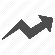 This figure has risen 12% from 2014-2015.  A further increase in capital expenditure has been budgeted for this year to cover Core System Replacement and other Infrastructure, Applications and GIS projects.  Roads & DrainageConstruction: Management & delivery of  Annual Capital Works Program Percentage of works completed.Annual95%YTD21%Overall capital works expenditure is slightly under quarterly expenditure due to major contract works not commencing until the next quarter. Works delivered by internal day labour crews is on track this quarter.Outcome 2.3 The provision of infrastructure fit for purpose that meets the region's current and future needsOutcome 2.3 The provision of infrastructure fit for purpose that meets the region's current and future needsOutcome 2.3 The provision of infrastructure fit for purpose that meets the region's current and future needsOutcome 2.3 The provision of infrastructure fit for purpose that meets the region's current and future needsOutcome 2.3 The provision of infrastructure fit for purpose that meets the region's current and future needsOutcome 2.3 The provision of infrastructure fit for purpose that meets the region's current and future needsOutcome 2.3 The provision of infrastructure fit for purpose that meets the region's current and future needsStrategy 2.3.1 Ensure a coordinated and integrated approach to regional infrastructure, implementation and maintenance Strategy 2.3.1 Ensure a coordinated and integrated approach to regional infrastructure, implementation and maintenance Strategy 2.3.1 Ensure a coordinated and integrated approach to regional infrastructure, implementation and maintenance Strategy 2.3.1 Ensure a coordinated and integrated approach to regional infrastructure, implementation and maintenance Strategy 2.3.1 Ensure a coordinated and integrated approach to regional infrastructure, implementation and maintenance Strategy 2.3.1 Ensure a coordinated and integrated approach to regional infrastructure, implementation and maintenance Strategy 2.3.1 Ensure a coordinated and integrated approach to regional infrastructure, implementation and maintenance DepartmentService AreaPerformance IndicatorTargetActualStatus Comment  Roads & Drainage Maintenance: Outstanding DefectsPercentage increase or decrease of outstanding defects (i.e. maintenance work to be completed). Quarterly -2.5%-1%2,817 defects were reported during the 1st quarter; however, a total of 2,946 defects were completed. Total outstanding defects decreased from 12,873 to 12,744, which is a decrease of 1.0% over the 3 month period. Defects are prioritised as high (hazard), medium and low risk. All high risk defects (hazards) are attended to as soon as possible, with the remainder being undertaken as planned area based maintenance operations.Support Services Asset Maintenance: Advice, Planning &  Design Percentage of internal client survey results satisfactory or above.Quarterly 75%80%5 surveys were sent and 4 returned with average to very good ratings. Positive results related to work undertaken at Tantitha Street, Gin Gin Pool and Gin Gin Waste Treatment Plant. Work at Daph Geddes Park took longer than expected however, the client was satisfied with the completed work. Support Services Asset Maintenance: Maintenance Delivery:  Planned Maintenance Percentage of Priority 1 & 2 work tickets raised against the total number tickets.QuarterlyTrend 28.5%The total number of work tickets created for the quarter was 1642. The total of Priority 1 & 2 tickets created was 624 - equating to 38%. This figure is 9.5% higher than last quarter. Notes: Priority 1 & 2 work is primarily reactive maintenance. A high level will indicate a high focus on reactive rather than preventative maintenance. Asset Maintenance’s long-term objective is to increase planned and preventative maintenance. Support Services Asset Maintenance: Maintenance Delivery: Requested Maintenance Number of Priority 1 & 2 work tickets raised against the number of works completed.Quarterly 95%70%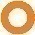 The total number of scheduled Priority 1 & 2 requested maintenance work during the 1st quarter was 624. The total number of completed Priority 1 & 2 work during the same period was 483- equating to 70%. Contributing factors: (1) AMS was inundated with work requests for High or Medium/High priority work in July 2015. The majority of these requests related to projects which required consultation, scoping, planning etc. (2) Jobs have been created in September 2015 for October 2015 work. (3) Not all jobs completed have been entered into the system. It has been decided to remind staff at the end of each month to close completed jobs.Support Services Design: Technical Advice: Provision of quality technical advice across Council DepartmentsPercentage of internal client survey results satisfactory or above.Quarterly 75%100%3 client survey responses were received for work done during the 1st quarter. All 3 surveys rated the design and technical advice of the Design Department as satisfactory or higher.Support Services Fleet Maintenance:  Availability of Plant, Vehicle & EquipmentPercentage of overall plant, vehicle and equipment availability.Quarterly95%96.7%On average during the 1st quarter Plant, Vehicle and Equipment was available 96.7% of the time. Availability is measured during normal working hours Monday to Friday between 7am - 4pm.Outcome 2.3 The provision of infrastructure fit for purpose that meets the region's current and future needsOutcome 2.3 The provision of infrastructure fit for purpose that meets the region's current and future needsOutcome 2.3 The provision of infrastructure fit for purpose that meets the region's current and future needsOutcome 2.3 The provision of infrastructure fit for purpose that meets the region's current and future needsOutcome 2.3 The provision of infrastructure fit for purpose that meets the region's current and future needsOutcome 2.3 The provision of infrastructure fit for purpose that meets the region's current and future needsOutcome 2.3 The provision of infrastructure fit for purpose that meets the region's current and future needsStrategy 2.3.1 Ensure a coordinated and integrated approach to regional infrastructure, implementation and maintenance Strategy 2.3.1 Ensure a coordinated and integrated approach to regional infrastructure, implementation and maintenance Strategy 2.3.1 Ensure a coordinated and integrated approach to regional infrastructure, implementation and maintenance Strategy 2.3.1 Ensure a coordinated and integrated approach to regional infrastructure, implementation and maintenance Strategy 2.3.1 Ensure a coordinated and integrated approach to regional infrastructure, implementation and maintenance Strategy 2.3.1 Ensure a coordinated and integrated approach to regional infrastructure, implementation and maintenance Strategy 2.3.1 Ensure a coordinated and integrated approach to regional infrastructure, implementation and maintenance DepartmentService AreaPerformance IndicatorTargetActualStatusComment  Support Services Fleet Maintenance: Utilisation of Plant, Vehicle & EquipmentPercentage user departments have met minimum utilisation targets.Quarterly90%100%Yellow Plant was fully utilised by user groups during the first quarter.Water & WastewaterPlumbing Services: Inspections  Number of inspections (i.e. ensuring compliance with building codes).QuarterlyTrend623This result is 2% higher than last quarter, but is not as high as the same period last financial year.Water & WastewaterWastewater Systems: Sewer main blockagesNumber of sewer main blockages per 100km (indicative of processes). Annually <30YTD3.6921 Sewer Main Blockages were identified prior to complete interruption of service within 568.32 km of sewer main length, which equates to 3.69 blockages per 100 km for the period July 2015 to September 2015. The result only reflects sewer main blockages and excludes data from the Hinterland area.Water & WastewaterWastewater Supply Systems:  Water main leaksNumber of water main leaks per 100km (indicative of infrastructure).Annually<20YTD1.62 12 Water Main breaks occurred in the city and coastal area, which has a water mains length of 742 km. This equates to 1.62 breaks per 100 km for the period July 2015 to September 2015. The data does not include the Hinterland area or service leaks.Water & WastewaterWater Supply Systems: Water usageWater usage per head of population for Bundaberg Region.Quarterly <300 litres343This is traditionally a higher water consumption period coming into Spring. The figure is within the target tolerances (upper tolerance is 350 litres). Water & WastewaterWater Supply Systems: Water usage vs. allocationWater usage as a percentage of allocation for Bundaberg Region.Quarterly > 95%59.9%Water usage was within normal limits expected for this period. Outcome 2.3 The provision of infrastructure fit for purpose that meets the region's current and future needsOutcome 2.3 The provision of infrastructure fit for purpose that meets the region's current and future needsOutcome 2.3 The provision of infrastructure fit for purpose that meets the region's current and future needsOutcome 2.3 The provision of infrastructure fit for purpose that meets the region's current and future needsOutcome 2.3 The provision of infrastructure fit for purpose that meets the region's current and future needsOutcome 2.3 The provision of infrastructure fit for purpose that meets the region's current and future needsOutcome 2.3 The provision of infrastructure fit for purpose that meets the region's current and future needsStrategy 2.3.2 Support the rehabilitation and/or the preservation of the environmental amenity of the region Strategy 2.3.2 Support the rehabilitation and/or the preservation of the environmental amenity of the region Strategy 2.3.2 Support the rehabilitation and/or the preservation of the environmental amenity of the region Strategy 2.3.2 Support the rehabilitation and/or the preservation of the environmental amenity of the region Strategy 2.3.2 Support the rehabilitation and/or the preservation of the environmental amenity of the region Strategy 2.3.2 Support the rehabilitation and/or the preservation of the environmental amenity of the region Strategy 2.3.2 Support the rehabilitation and/or the preservation of the environmental amenity of the region DepartmentService AreaPerformance IndicatorTargetActualStatusComment  Waste & Health ServicesWaste: Resource Recovery: Municipal solid waste diverted from landfillsPercentage of waste diverted to be reused.Quarterly 30%23%Currently 23% of the Municipal Collections from the wheelie bin service is ‘recycle’ product which is handled by the Material Recycling Facility.Strategy 2.3.4 Apply financial sustainability principles in planning, funding, creating and maintaining infrastructure Strategy 2.3.4 Apply financial sustainability principles in planning, funding, creating and maintaining infrastructure Strategy 2.3.4 Apply financial sustainability principles in planning, funding, creating and maintaining infrastructure Strategy 2.3.4 Apply financial sustainability principles in planning, funding, creating and maintaining infrastructure Strategy 2.3.4 Apply financial sustainability principles in planning, funding, creating and maintaining infrastructure Strategy 2.3.4 Apply financial sustainability principles in planning, funding, creating and maintaining infrastructure Strategy 2.3.4 Apply financial sustainability principles in planning, funding, creating and maintaining infrastructure DepartmentService AreaPerformance IndicatorTargetActualComment  ProjectsRecoveries: Work hour recovery from Capital WorksPercentage of recoveries as a proportion of operational work hours. Quarterly75%22%Work hour recovery for the first quarter is significantly below the target. This is typical for early in the financial year, as significant hours are spent preparing for upcoming projects and are not able to be fully recovered. Furthermore, only 2 months of Recovery journals have been processed at the time of reporting so the figure only represent approximately two thirds of all recoveries to date. It is expected that results will increase to the target level over the next quarter.Support ServicesAsset Management: Asset Valuation & Revaluation Revaluation of infrastructure assets: Percentage that revaluation of the Transport Infrastructure Class has been completed. Annually100%YTD10%Asset Revaluation of the Transport Infrastructure class is being undertaken in the 2015/16 financial year. Condition assessments are being finalised within the Bridges, Roads, Kerbs, and Footpaths categories. Investigations of the Unit Rate review have commenced.Water & WastewaterProject Planning & Delivery: Delivery of annual new and replacement Capital Works Percentage of works completed against the Annual Capital Works program. Annually95%YTD15%9 Capital Works Projects are scheduled for the 2015-2016 financial year.(1) SCADA Upgrade (2) Gin Gin Water Treatment Plant Upgrade (3) Port Bundaberg Water & Wastewater (4) Deering Place Wastewater (5) Alexandra Street Cut-in (6) Mellifont Water Supply Main (7) Melliford Pump Station (8) Talkalvan Street Control Valve Upgrade (9) Airport Precinct Wastewater Pump Station. Preliminary work has commenced and all projects are currently on track to be completed by the end of the financial year. Outcome 3.1 Diversified, prosperous and innovative industry sectors Outcome 3.1 Diversified, prosperous and innovative industry sectors Outcome 3.1 Diversified, prosperous and innovative industry sectors Outcome 3.1 Diversified, prosperous and innovative industry sectors Outcome 3.1 Diversified, prosperous and innovative industry sectors Outcome 3.1 Diversified, prosperous and innovative industry sectors Outcome 3.1 Diversified, prosperous and innovative industry sectors Outcome 3.1 Diversified, prosperous and innovative industry sectors Strategy  3.1.1 Implement and action the regional economic development strategy Strategy  3.1.1 Implement and action the regional economic development strategy Strategy  3.1.1 Implement and action the regional economic development strategy Strategy  3.1.1 Implement and action the regional economic development strategy Strategy  3.1.1 Implement and action the regional economic development strategy Strategy  3.1.1 Implement and action the regional economic development strategy Strategy  3.1.1 Implement and action the regional economic development strategy Strategy  3.1.1 Implement and action the regional economic development strategy DepartmentService AreaPerformance IndicatorTargetActualStatusComment  Comment  Commercial Business & Economic Development Economic Development Strategy (EDS)Percentage EDS priorities have been implemented EDS is a 10 year blueprint for sustainable economic growth.Annually50%95%The implementation of the Economic Development Strategy is progressing well.        A new initiative the Bundaberg Investment Zone 2020 is now taking focus and includes an exciting partnership with the Queensland Government.The implementation of the Economic Development Strategy is progressing well.        A new initiative the Bundaberg Investment Zone 2020 is now taking focus and includes an exciting partnership with the Queensland Government.Strategy 3.1.2 Support, market and promote the regionStrategy 3.1.2 Support, market and promote the regionStrategy 3.1.2 Support, market and promote the regionDepartmentService AreaPerformance IndicatorTargetActualStatusComment    Comment    Commercial Business & Economic DevelopmentTourism Development and Services:  Bundaberg North Burnett Tourism (BNBT) Partnership AgreementPercentage BNBT progress reports have been satisfactory completed. Agreement includes the development of – Cameron to respond Annually100%100%While it is early in the financial year the deliverables under the Partnership Agreement with BNBT are being met and a further meeting between BNBT and Council has been set down for 30 September. At this meeting a number of proposals for the utilisation of the funds provisioned for tourism product development will be considered.While it is early in the financial year the deliverables under the Partnership Agreement with BNBT are being met and a further meeting between BNBT and Council has been set down for 30 September. At this meeting a number of proposals for the utilisation of the funds provisioned for tourism product development will be considered.Outcome 3.2 Support and facilitate employment opportunities for the community Outcome 3.2 Support and facilitate employment opportunities for the community Outcome 3.2 Support and facilitate employment opportunities for the community Outcome 3.2 Support and facilitate employment opportunities for the community Outcome 3.2 Support and facilitate employment opportunities for the community Outcome 3.2 Support and facilitate employment opportunities for the community Outcome 3.2 Support and facilitate employment opportunities for the community Outcome 3.2 Support and facilitate employment opportunities for the community Strategy 3.2.1 Promote and support initiatives designed to enhance increased local employment and training Strategy 3.2.1 Promote and support initiatives designed to enhance increased local employment and training Strategy 3.2.1 Promote and support initiatives designed to enhance increased local employment and training Strategy 3.2.1 Promote and support initiatives designed to enhance increased local employment and training Strategy 3.2.1 Promote and support initiatives designed to enhance increased local employment and training Strategy 3.2.1 Promote and support initiatives designed to enhance increased local employment and training Strategy 3.2.1 Promote and support initiatives designed to enhance increased local employment and training Strategy 3.2.1 Promote and support initiatives designed to enhance increased local employment and training DepartmentService AreaPerformance IndicatorTargetActualStatusComment  Comment  Commercial Business & Economic DevelopmentEmployment RateUnemployment rate for the Bundaberg region (Target 5.9% is equal to Qld. Unemployment rate).Annually< 6.4%11%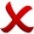 The unemployment rate in the Bundaberg Region increased by 1.5 percentage points to 11% in the March Quarter 2015, which was the highest level recorded since September Quarter 2014. The unemployment rate in the Bundaberg Region is the same as the level for the Wide Bay Burnett region, but remains significantly higher than the average for Queensland at 6.5%, which is the aspirational target listed in our Economic Development Strategy.The unemployment rate in the Bundaberg Region increased by 1.5 percentage points to 11% in the March Quarter 2015, which was the highest level recorded since September Quarter 2014. The unemployment rate in the Bundaberg Region is the same as the level for the Wide Bay Burnett region, but remains significantly higher than the average for Queensland at 6.5%, which is the aspirational target listed in our Economic Development Strategy.Strategy 3.2.2 Promote and support initiatives designed to enhance increased local employment and training Strategy 3.2.2 Promote and support initiatives designed to enhance increased local employment and training Strategy 3.2.2 Promote and support initiatives designed to enhance increased local employment and training Strategy 3.2.2 Promote and support initiatives designed to enhance increased local employment and training Strategy 3.2.2 Promote and support initiatives designed to enhance increased local employment and training Strategy 3.2.2 Promote and support initiatives designed to enhance increased local employment and training Strategy 3.2.2 Promote and support initiatives designed to enhance increased local employment and training Strategy 3.2.2 Promote and support initiatives designed to enhance increased local employment and training DepartmentService AreaPerformance IndicatorTargetActualStatusComment  Comment  Commercial Business & Economic DevelopmentBundaberg Regional Airport Number of passengers processed through the Bundaberg Regional Airport terminal.Quarterly 30,00040,940Passenger numbers have risen slightly this quarter in comparison to the same quarter in the past two years.Passenger numbers have risen slightly this quarter in comparison to the same quarter in the past two years.Commercial Business & Economic DevelopmentBundaberg Regional Airport Number of Regular Public Transport (RPT) services. Quarterly 380521The number of Regular Public Transport (RPT) services has increased due to airlines offering additional flights.The number of Regular Public Transport (RPT) services has increased due to airlines offering additional flights.Outcome 3.3  Foster a flexible, supportive and inclusive business environment Outcome 3.3  Foster a flexible, supportive and inclusive business environment Outcome 3.3  Foster a flexible, supportive and inclusive business environment Strategy 3.3.1 Promote the vision that encourages business enterprises relocating to, expanding within, or establishing in the region Strategy 3.3.1 Promote the vision that encourages business enterprises relocating to, expanding within, or establishing in the region Strategy 3.3.1 Promote the vision that encourages business enterprises relocating to, expanding within, or establishing in the region Strategy 3.3.1 Promote the vision that encourages business enterprises relocating to, expanding within, or establishing in the region Strategy 3.3.1 Promote the vision that encourages business enterprises relocating to, expanding within, or establishing in the region Strategy 3.3.1 Promote the vision that encourages business enterprises relocating to, expanding within, or establishing in the region Strategy 3.3.1 Promote the vision that encourages business enterprises relocating to, expanding within, or establishing in the region DepartmentService AreaPerformance IndicatorTargetActualComment  Commercial Business & Economic DevelopmentEconomic Development:  Networks & Partnerships: Support to existing businessNumber of direct contacts with existing businesses, providing information and referrals.Quarterly 3031Again this quarter was a busy period for business meetings and support. The target of 30 businesses supported has again been exceeded.Strategy 3.3.2 Support and encourage appropriate levels of regional economic investment with the capacity to diversify and expand the economic base and secure sustainable new business investmentStrategy 3.3.2 Support and encourage appropriate levels of regional economic investment with the capacity to diversify and expand the economic base and secure sustainable new business investmentStrategy 3.3.2 Support and encourage appropriate levels of regional economic investment with the capacity to diversify and expand the economic base and secure sustainable new business investmentStrategy 3.3.2 Support and encourage appropriate levels of regional economic investment with the capacity to diversify and expand the economic base and secure sustainable new business investmentStrategy 3.3.2 Support and encourage appropriate levels of regional economic investment with the capacity to diversify and expand the economic base and secure sustainable new business investmentStrategy 3.3.2 Support and encourage appropriate levels of regional economic investment with the capacity to diversify and expand the economic base and secure sustainable new business investmentStrategy 3.3.2 Support and encourage appropriate levels of regional economic investment with the capacity to diversify and expand the economic base and secure sustainable new business investmentDepartmentService AreaPerformance IndicatorTargetActualStatusComment  Commercial Business & Economic DevelopmentEconomic Growth: Gross Regional ProductPercentage growth in our region’s Gross Regional Product (GRP).Annually5%-7.2Gross Regional Product for 2014/15 was down on the previous year. This data is only calculated annually in November and we expect a revision upwards in November 2015. Our KPI target is based on long-term averages.Commercial Business & Economic Development Export Growth  Value of goods exported from the Bundaberg Region.Annually $1.8 B$1.2BExports from the region are measured on an annual basis and while the aspirational goal for 2014/15 was not met, we look forward to the publication of new figures in November of this year. It is important to see growth in exports from the region as businesses that export are more likely to be financially stable and employ more people.Outcome 3.4 Attract and support the enhancement, retention, education and employment opportunities for key demographic groups Outcome 3.4 Attract and support the enhancement, retention, education and employment opportunities for key demographic groups Outcome 3.4 Attract and support the enhancement, retention, education and employment opportunities for key demographic groups Outcome 3.4 Attract and support the enhancement, retention, education and employment opportunities for key demographic groups Outcome 3.4 Attract and support the enhancement, retention, education and employment opportunities for key demographic groups Outcome 3.4 Attract and support the enhancement, retention, education and employment opportunities for key demographic groups Outcome 3.4 Attract and support the enhancement, retention, education and employment opportunities for key demographic groups Strategy 3 4.1 Encourage, promote and support innovation and learning within the communityStrategy 3 4.1 Encourage, promote and support innovation and learning within the communityStrategy 3 4.1 Encourage, promote and support innovation and learning within the communityDepartmentService AreaPerformance IndicatorTargetActualStatusComment  People & Culture Human Resources: Community Support:   Education, Work Experience & EmploymentNumber of Community Support activities undertaken (includes work experience, traineeships, apprenticeships, scholarships, and cadetships).Annually 5049Council employed 8 trainees, 5 apprentices, and provided work experience to 34 members of the community and paid work placements for 2 engineering students from CQU University as part of the Engineering Cooperative Program. Strategy 3.4.2 Encourage environmentally sustainable development opportunitiesStrategy 3.4.2 Encourage environmentally sustainable development opportunitiesStrategy 3.4.2 Encourage environmentally sustainable development opportunitiesDepartmentService AreaPerformance IndicatorTargetActualStatusComment  Commercial Business & Economic DevelopmentClean Energy Strategy (CES)Percentage CES priorities have been implemented.    Annually 100%YTD65%The Clean Energy Strategy and implementation plan continues to be on track, and has delivered continued cost savings through the transition of select Council assets to the contestable electricity market, which over the last quarter, has saved Council $78,006 (does not include the cost savings for the month of September). In addition, numerous energy efficiency actions and initiatives have been completed at the Bundaberg Airport, and the draft tender documentation for the proposed solar systems on select Council facilities has been finalised.Outcome 4.1  Listening and communicatingOutcome 4.1  Listening and communicatingOutcome 4.1  Listening and communicatingOutcome 4.1  Listening and communicatingOutcome 4.1  Listening and communicatingOutcome 4.1  Listening and communicatingOutcome 4.1  Listening and communicatingOutcome 4.1  Listening and communicatingStrategy 4.1.2 Proactively seek community engagement within the communityStrategy 4.1.2 Proactively seek community engagement within the communityStrategy 4.1.2 Proactively seek community engagement within the communityDepartmentService AreaPerformance IndicatorTargetActualStatusComment  Comment  Stakeholder Engagement Social Media Engagement: Community engagement through social media platforms Stakeholder Engagement: Social Media Engagement: Community engagement through social media platforms: Number of views -Twitter, Facebook and YouTube.Quarterly250,000439,377Engagement through social media platforms continues to be high, with trialled video content achieving exceptionally high interaction and reach. The BRC Promotional Video, which was launched 14 September, received 18,090 views on Facebook and 4,015 views on YouTube. Engagement through social media platforms continues to be high, with trialled video content achieving exceptionally high interaction and reach. The BRC Promotional Video, which was launched 14 September, received 18,090 views on Facebook and 4,015 views on YouTube. Outcome 4.2 Open and transparent leadershipOutcome 4.2 Open and transparent leadershipOutcome 4.2 Open and transparent leadershipStrategy 4.2.2 Support an open and accountable governance frameworkStrategy 4.2.2 Support an open and accountable governance frameworkStrategy 4.2.2 Support an open and accountable governance frameworkDepartmentService AreaPerformance IndicatorTargetActualStatusComment  Comment  Internal OmbudsmanCommunity AccessRight to Information (RTI) and Privacy (IP) Applications received and processed within applicable timeframes.Quarterly 90%100%1 Information Privacy Application and 3 Right to Information Applications were processed within timeframes during the quarter.1 Information Privacy Application and 3 Right to Information Applications were processed within timeframes during the quarter.Internal OmbudsmanGovernance: Administrative Reviews Number of Administrative Reviews received and processed within applicable timeframes.QuarterlyTrend 55 Administrative Action Complaints were received and processed within timeframes, and one (1) Ombudsman referral was made, during the 1st quarter.  By way of comparison, a total of 9 Administrative Action Complaints were processed during the 2014-2015 financial year.5 Administrative Action Complaints were received and processed within timeframes, and one (1) Ombudsman referral was made, during the 1st quarter.  By way of comparison, a total of 9 Administrative Action Complaints were processed during the 2014-2015 financial year.Internal OmbudsmanInsuranceNumber of Insurance Claims processed within timeframes (General Insurance & Public Liability Claims).Quarterly 95%100%1 Industrial Special Risk; 4 Public Liability; 8 Motor Vehicle and 9 Possible Internal Claims were received and processed within timeframes during the 1st quarter. 1 Industrial Special Risk; 4 Public Liability; 8 Motor Vehicle and 9 Possible Internal Claims were received and processed within timeframes during the 1st quarter. Outcome 4.3 Strong regional advocacy Outcome 4.3 Strong regional advocacy Outcome 4.3 Strong regional advocacy Outcome 4.3 Strong regional advocacy Outcome 4.3 Strong regional advocacy Outcome 4.3 Strong regional advocacy Outcome 4.3 Strong regional advocacy Outcome 4.3 Strong regional advocacy Strategy 4.3.2 Represent and promote the interests of the community through key regional stakeholders Strategy 4.3.2 Represent and promote the interests of the community through key regional stakeholders Strategy 4.3.2 Represent and promote the interests of the community through key regional stakeholders Strategy 4.3.2 Represent and promote the interests of the community through key regional stakeholders Strategy 4.3.2 Represent and promote the interests of the community through key regional stakeholders Strategy 4.3.2 Represent and promote the interests of the community through key regional stakeholders Strategy 4.3.2 Represent and promote the interests of the community through key regional stakeholders Strategy 4.3.2 Represent and promote the interests of the community through key regional stakeholders DepartmentService AreaPerformance IndicatorTargetActualStatusComment  Comment  Commercial Business & Economic DevelopmentEconomic Development:  Networks & Partnerships: Investment in business attractionNumber of meetings held with key regional development agencies.Quarterly 515The Bundaberg Investment Zone 2020 initiative resulted in a significant number of meetings being held to collaboratively develop projects with key regional development stakeholders.  The Bundaberg Investment Zone 2020 is a joint initiative with the Queensland Government that addresses several BRC Economic Development Strategy priorities.  The Bundaberg Investment Zone 2020 initiative resulted in a significant number of meetings being held to collaboratively develop projects with key regional development stakeholders.  The Bundaberg Investment Zone 2020 is a joint initiative with the Queensland Government that addresses several BRC Economic Development Strategy priorities.  Outcome 4.3 Strong regional advocacy Outcome 4.3 Strong regional advocacy Outcome 4.3 Strong regional advocacy Outcome 4.3 Strong regional advocacy Outcome 4.3 Strong regional advocacy Outcome 4.3 Strong regional advocacy Outcome 4.3 Strong regional advocacy Outcome 4.3 Strong regional advocacy Outcome 4.3 Strong regional advocacy Outcome 4.3 Strong regional advocacy Outcome 4.3 Strong regional advocacy Outcome 4.3 Strong regional advocacy Outcome 4.3 Strong regional advocacy Outcome 4.3 Strong regional advocacy Strategy 4.3.2 Represent and promote the interests of the community through key regional stakeholders Strategy 4.3.2 Represent and promote the interests of the community through key regional stakeholders Strategy 4.3.2 Represent and promote the interests of the community through key regional stakeholders Strategy 4.3.2 Represent and promote the interests of the community through key regional stakeholders Strategy 4.3.2 Represent and promote the interests of the community through key regional stakeholders Strategy 4.3.2 Represent and promote the interests of the community through key regional stakeholders Strategy 4.3.2 Represent and promote the interests of the community through key regional stakeholders Strategy 4.3.2 Represent and promote the interests of the community through key regional stakeholders Strategy 4.3.2 Represent and promote the interests of the community through key regional stakeholders Strategy 4.3.2 Represent and promote the interests of the community through key regional stakeholders Strategy 4.3.2 Represent and promote the interests of the community through key regional stakeholders Strategy 4.3.2 Represent and promote the interests of the community through key regional stakeholders Strategy 4.3.2 Represent and promote the interests of the community through key regional stakeholders Strategy 4.3.2 Represent and promote the interests of the community through key regional stakeholders DepartmentService AreaService AreaPerformance IndicatorPerformance IndicatorTargetTargetActualActualActualActualStatusComment  Comment  Stakeholder EngagementMedia Communications:  Representing & communicating the interests of regional stakeholders  Media Communications:  Representing & communicating the interests of regional stakeholders  Number of media releases including releases, statements and web-site posts.Number of media releases including releases, statements and web-site posts.Quarterly 150Quarterly 150204204204204A very high percentage of these media releases were published by local media outlets indicating high engagement with key regional stakeholders. A very high percentage of these media releases were published by local media outlets indicating high engagement with key regional stakeholders. Outcome 4.4 A committed and responsive customer service focus 	Outcome 4.4 A committed and responsive customer service focus 	Outcome 4.4 A committed and responsive customer service focus 	Outcome 4.4 A committed and responsive customer service focus 	Outcome 4.4 A committed and responsive customer service focus 	Outcome 4.4 A committed and responsive customer service focus 	Outcome 4.4 A committed and responsive customer service focus 	Outcome 4.4 A committed and responsive customer service focus 	Outcome 4.4 A committed and responsive customer service focus 	Outcome 4.4 A committed and responsive customer service focus 	Outcome 4.4 A committed and responsive customer service focus 	Outcome 4.4 A committed and responsive customer service focus 	Outcome 4.4 A committed and responsive customer service focus 	Outcome 4.4 A committed and responsive customer service focus 	Strategy 4.4.1  Provide friendly, respectful and proactive customer service delivery, consistent with our values Strategy 4.4.1  Provide friendly, respectful and proactive customer service delivery, consistent with our values Strategy 4.4.1  Provide friendly, respectful and proactive customer service delivery, consistent with our values Strategy 4.4.1  Provide friendly, respectful and proactive customer service delivery, consistent with our values Strategy 4.4.1  Provide friendly, respectful and proactive customer service delivery, consistent with our values Strategy 4.4.1  Provide friendly, respectful and proactive customer service delivery, consistent with our values Strategy 4.4.1  Provide friendly, respectful and proactive customer service delivery, consistent with our values Strategy 4.4.1  Provide friendly, respectful and proactive customer service delivery, consistent with our values Strategy 4.4.1  Provide friendly, respectful and proactive customer service delivery, consistent with our values Strategy 4.4.1  Provide friendly, respectful and proactive customer service delivery, consistent with our values Strategy 4.4.1  Provide friendly, respectful and proactive customer service delivery, consistent with our values Strategy 4.4.1  Provide friendly, respectful and proactive customer service delivery, consistent with our values Strategy 4.4.1  Provide friendly, respectful and proactive customer service delivery, consistent with our values Strategy 4.4.1  Provide friendly, respectful and proactive customer service delivery, consistent with our values DepartmentService AreaService AreaPerformance IndicatorPerformance IndicatorTargetTargetActualActualActualStatusStatusComment  Comment  Development Community & Internal Customer Services Community & Internal Customer Services Percentage planning searches are issued within statutory and corporate time frames.Percentage planning searches are issued within statutory and corporate time frames.Quarterly95%Quarterly95%94.3%94.3%94.3%214 Building Compliance Searches were undertaken during the quarter. Additionally, 13 Planning Certificates were issued - 10 Limited, 2 Standard and 1 Full Planning Certificates were completed.214 Building Compliance Searches were undertaken during the quarter. Additionally, 13 Planning Certificates were issued - 10 Limited, 2 Standard and 1 Full Planning Certificates were completed.Financial ServicesCustomer Service: Customer Request Management (CRM)Customer Service: Customer Request Management (CRM)Percentage of CRMs outstanding across council in relations to the timeframes assigned.Percentage of CRMs outstanding across council in relations to the timeframes assigned.Quarterly <15%Quarterly <15%12%12%12%Management of Customer Requests has exceeded expected standards this quarter.Management of Customer Requests has exceeded expected standards this quarter.Information Systems Efficient Operations: Support Requests Efficient Operations: Support Requests Number of support requests. Number of support requests. QuarterlyTrend QuarterlyTrend 951951951Following the establishment of the Standard Operating Environment (SOE), Information Systems is experiencing less support requests. However, requests for other services (such as new mobile phones) remains high.Following the establishment of the Standard Operating Environment (SOE), Information Systems is experiencing less support requests. However, requests for other services (such as new mobile phones) remains high.Information Systems Efficient Operations:  Resolved Support RequestsEfficient Operations:  Resolved Support RequestsPercentage of requests resolved within service level standards. Percentage of requests resolved within service level standards. Quarterly98%Quarterly98%91%91%91%Support requests have reduced significantly since the establishment of the Standard Operating Environment (SOE). Requests and issues that now arise across the standard environment typically have a single cause, which can be more effectively resolved for multiple users.Support requests have reduced significantly since the establishment of the Standard Operating Environment (SOE). Requests and issues that now arise across the standard environment typically have a single cause, which can be more effectively resolved for multiple users.Outcome 4.4 A committed and responsive customer service focus 	Outcome 4.4 A committed and responsive customer service focus 	Outcome 4.4 A committed and responsive customer service focus 	Outcome 4.4 A committed and responsive customer service focus 	Outcome 4.4 A committed and responsive customer service focus 	Outcome 4.4 A committed and responsive customer service focus 	Outcome 4.4 A committed and responsive customer service focus 	Outcome 4.4 A committed and responsive customer service focus 	Outcome 4.4 A committed and responsive customer service focus 	Outcome 4.4 A committed and responsive customer service focus 	Outcome 4.4 A committed and responsive customer service focus 	Outcome 4.4 A committed and responsive customer service focus 	Strategy 4.4.1  Provide friendly, respectful and proactive customer service delivery, consistent with our values Strategy 4.4.1  Provide friendly, respectful and proactive customer service delivery, consistent with our values Strategy 4.4.1  Provide friendly, respectful and proactive customer service delivery, consistent with our values Strategy 4.4.1  Provide friendly, respectful and proactive customer service delivery, consistent with our values Strategy 4.4.1  Provide friendly, respectful and proactive customer service delivery, consistent with our values Strategy 4.4.1  Provide friendly, respectful and proactive customer service delivery, consistent with our values Strategy 4.4.1  Provide friendly, respectful and proactive customer service delivery, consistent with our values Strategy 4.4.1  Provide friendly, respectful and proactive customer service delivery, consistent with our values Strategy 4.4.1  Provide friendly, respectful and proactive customer service delivery, consistent with our values Strategy 4.4.1  Provide friendly, respectful and proactive customer service delivery, consistent with our values Strategy 4.4.1  Provide friendly, respectful and proactive customer service delivery, consistent with our values Strategy 4.4.1  Provide friendly, respectful and proactive customer service delivery, consistent with our values DepartmentService AreaService AreaPerformance IndicatorPerformance IndicatorPerformance IndicatorTargetTargetActualStatusComment  Comment  Roads & DrainageGroup: Response to complaints and community requests for works and advice Group: Response to complaints and community requests for works and advice Percentage of Customer Requests (CRMs) completed within allocated time periods.Percentage of Customer Requests (CRMs) completed within allocated time periods.Quarterly 80%Quarterly 80%81%81%A total of 1,497 CRMs were completed for the Roads and Drainage Group during the first quarter of 2015/2016, with an average processing time of 11 days per CRM.A total of 1,497 CRMs were completed for the Roads and Drainage Group during the first quarter of 2015/2016, with an average processing time of 11 days per CRM.Support Services Fleet: Management: Administration: Internal client satisfaction Fleet: Management: Administration: Internal client satisfaction Percentage of internal client survey results satisfactory or above.                                                                                                                                                                      Percentage of internal client survey results satisfactory or above.                                                                                                                                                                      Quarterly 75%Quarterly 75%94.4%94.4%94.4% of internal client survey results rated satisfactory or above.94.4% of internal client survey results rated satisfactory or above.Water & Wastewater Plumbing Services: ApprovalsPlumbing Services: ApprovalsPercentage of approvals processed within allocated time period.Percentage of approvals processed within allocated time period.Annually95%Annually95%95%95%95% of Plumbing Applications were assessed and approved within 10 working days during the first quarter. 95% of Plumbing Applications were assessed and approved within 10 working days during the first quarter. Water & Wastewater Plumbing Services: InquiriesPlumbing Services: InquiriesNumber of enquiries. Number of enquiries. QuarterlyTrendQuarterlyTrend16831683 This figure refers to both counter and phone enquiries and is indicative of the increased level of Customer Service activity in Plumbing Services.  This figure refers to both counter and phone enquiries and is indicative of the increased level of Customer Service activity in Plumbing Services. Strategy 4.4.3 Continue to develop a more cohesive workplace culture with a strong customer focus Strategy 4.4.3 Continue to develop a more cohesive workplace culture with a strong customer focus Strategy 4.4.3 Continue to develop a more cohesive workplace culture with a strong customer focus Strategy 4.4.3 Continue to develop a more cohesive workplace culture with a strong customer focus Strategy 4.4.3 Continue to develop a more cohesive workplace culture with a strong customer focus Strategy 4.4.3 Continue to develop a more cohesive workplace culture with a strong customer focus Strategy 4.4.3 Continue to develop a more cohesive workplace culture with a strong customer focus Strategy 4.4.3 Continue to develop a more cohesive workplace culture with a strong customer focus Strategy 4.4.3 Continue to develop a more cohesive workplace culture with a strong customer focus Strategy 4.4.3 Continue to develop a more cohesive workplace culture with a strong customer focus Strategy 4.4.3 Continue to develop a more cohesive workplace culture with a strong customer focus Strategy 4.4.3 Continue to develop a more cohesive workplace culture with a strong customer focus DepartmentService AreaService AreaPerformance IndicatorPerformance IndicatorTargetTargetActualActualStatusComment  Comment  Financial ServicesCustomer Service: Call Centre: Call ManagementCustomer Service: Call Centre: Call ManagementPercentage of calls effectively processed at point of contact.Percentage of calls effectively processed at point of contact.Quarterly90%Quarterly90%97%97%Customer Service Call Management has again exceeded expected KPI standards this quarter. A high standard of service was maintained even during periods of high customer demand in both the Property Rates & Animal Renewal issue periods. Customer Service Call Management has again exceeded expected KPI standards this quarter. A high standard of service was maintained even during periods of high customer demand in both the Property Rates & Animal Renewal issue periods. Outcome  4.5 Responsible financial management and efficient operations Outcome  4.5 Responsible financial management and efficient operations Outcome  4.5 Responsible financial management and efficient operations Outcome  4.5 Responsible financial management and efficient operations Outcome  4.5 Responsible financial management and efficient operations Outcome  4.5 Responsible financial management and efficient operations Outcome  4.5 Responsible financial management and efficient operations Outcome  4.5 Responsible financial management and efficient operations Outcome  4.5 Responsible financial management and efficient operations Outcome  4.5 Responsible financial management and efficient operations Outcome  4.5 Responsible financial management and efficient operations Outcome  4.5 Responsible financial management and efficient operations Strategy 4.5.1 Maintain a long-term financial sustainability strategy Strategy 4.5.1 Maintain a long-term financial sustainability strategy Strategy 4.5.1 Maintain a long-term financial sustainability strategy Strategy 4.5.1 Maintain a long-term financial sustainability strategy Strategy 4.5.1 Maintain a long-term financial sustainability strategy Strategy 4.5.1 Maintain a long-term financial sustainability strategy Strategy 4.5.1 Maintain a long-term financial sustainability strategy Strategy 4.5.1 Maintain a long-term financial sustainability strategy Strategy 4.5.1 Maintain a long-term financial sustainability strategy Strategy 4.5.1 Maintain a long-term financial sustainability strategy Strategy 4.5.1 Maintain a long-term financial sustainability strategy Strategy 4.5.1 Maintain a long-term financial sustainability strategy DepartmentService AreaService AreaPerformance IndicatorPerformance IndicatorTargetTargetActualActualStatusComment  Comment  Sustainable Finance Budget: Operating SurplusBudget: Operating SurplusRatio is between 0 and 15% of total operating revenue.Ratio is between 0 and 15% of total operating revenue.Annually5%Annually5%n/a n/a This KPI will be reported on in the 4th quarter. (The 2014-2015 result was 3.4%)This KPI will be reported on in the 4th quarter. (The 2014-2015 result was 3.4%)Sustainable Finance Financial Forecasting: Asset Sustainability RatioFinancial Forecasting: Asset Sustainability RatioCapital expenditure on replacement assets is greater than 90% of depreciation.Capital expenditure on replacement assets is greater than 90% of depreciation.Annually100%Annually100%n/an/aThis KPI will be reported on in the 4th quarter. (The 2014-2015 result was 100%)This KPI will be reported on in the 4th quarter. (The 2014-2015 result was 100%)Outcome  4.5 Responsible financial management and efficient operationsOutcome  4.5 Responsible financial management and efficient operationsOutcome  4.5 Responsible financial management and efficient operationsOutcome  4.5 Responsible financial management and efficient operationsOutcome  4.5 Responsible financial management and efficient operationsOutcome  4.5 Responsible financial management and efficient operationsOutcome  4.5 Responsible financial management and efficient operationsStrategy 4.5.2 Drive the region's strategic direction on behalf of the community through effective and responsible policy, planning and decision makingStrategy 4.5.2 Drive the region's strategic direction on behalf of the community through effective and responsible policy, planning and decision makingStrategy 4.5.2 Drive the region's strategic direction on behalf of the community through effective and responsible policy, planning and decision makingStrategy 4.5.2 Drive the region's strategic direction on behalf of the community through effective and responsible policy, planning and decision makingStrategy 4.5.2 Drive the region's strategic direction on behalf of the community through effective and responsible policy, planning and decision makingStrategy 4.5.2 Drive the region's strategic direction on behalf of the community through effective and responsible policy, planning and decision makingStrategy 4.5.2 Drive the region's strategic direction on behalf of the community through effective and responsible policy, planning and decision makingDepartmentService AreaPerformance IndicatorTargetActualStatusComment  DevelopmentDevelopment ComplianceEnforcement actions are taken within statutory timeframes (includes actions against breaches and unlawful use of land, defective or illegal building works).Quarterly100%100%85 complaints were received during the quarter. 20 Show Cause Notices; 4 Penalty Infringements and 5 Enforcement Notices were issued. All enforcement actions were applied within statutory timeframesFinancial ServicesFinancial Accounting: Cash FlowLevel of funds available greater than $30m at the end of the financial year.Annually $40m$112mCash held at the end of the quarter was approximately $112m. This balance, which is higher than the upper tolerance limit of $90m, is the result of the recent rating period, and it is expected that cash levels will drop to within the tolerance range as expenditure on the large Capital Projects increases.Financial ServicesProcurement: Strategic Supply: Spend under Management: Management of expenditure through a defined procurement processPercentage of spend under management.Quarterly60%60%The number of contracts under management has remained static as new contracts let and old contracts expire. There is a current push to create a number of new panel arrangements using BRCProcure.it, which by early 2016 will further increase the percentage of spend under contract.Roads and DrainagePlanning: Adoption of our rolling 3 Year Capex Program Percentage the program has been developed and is ready for adoption by Council.Annually 100%YTD20%Some initial planning has been undertaken, however, the 3 Year CAPEX programme for Roads and Drainage will be developed and finalised in accordance with Council's budget timetable framework.Support ServicesAsset Management: Strategic Implementation: Review Corporate Asset Management FrameworkPercentage the review of Asset Management documents has been completed. Notes: Documents include Council’s Asset Management Policy and Asset Management Strategy, as well as Council’s multiple Asset Management Plans.  Annual 100%YTD30%The Asset Management Policy and Asset Management Strategy have been revised for review by the Executive Team, and the Water, Wastewater and Footpath Asset Management Plans revisions are being finalised for Group Manager review. Transport, Stormwater and Buildings & Structures Asset Management Plans are to be revised. The target date for adoption by Council of the complete Framework of Asset Management documents is June 2016.Support ServicesAsset Management: Sustainable Management: Reconciliation of assets and infrastructure against long-term sustainability Percentage the reconciliation process has been completed.Annually100%YTD25%Capital recognition processes are formally undertaken after the periods ending October, February, April and May. This quarter asset data maintenance and validation processes have been undertaken.Support ServicesDesign: Delivery of Civil Design Program Percentage of Design Projects delivered against the revised capital budget. (Goal is to increase the implementation Civil Design Programs across Council i.e. Department utilisation of Design support in Capital Works projects).Bi- annually100%n/aThis KPI will be reported on in the 2nd and 4th quarters.Support ServicesFleet: Acquisition and DisposalPercentage the annual plant replacement program has been committed by the end of the third Quarter.Annually95%YTD37%37% of the annual plant replacement program has been delivered & committed. Sustainable FinanceBudget: Loan indebtedness Loan indebtedness does not exceed 60% of Gross Operating Expenses.Annually10%n/a This KPI will be reported on in the 4th quarter. (The 2014-2015 result was 14.7 %)Outcome 4.5 Responsible financial management and efficient operationsOutcome 4.5 Responsible financial management and efficient operationsOutcome 4.5 Responsible financial management and efficient operationsOutcome 4.5 Responsible financial management and efficient operationsOutcome 4.5 Responsible financial management and efficient operationsOutcome 4.5 Responsible financial management and efficient operationsOutcome 4.5 Responsible financial management and efficient operationsOutcome 4.5 Responsible financial management and efficient operationsOutcome 4.5 Responsible financial management and efficient operationsOutcome 4.5 Responsible financial management and efficient operationsStrategy 4.5.3 Apply effective knowledge management practices in our service delivery to our communityStrategy 4.5.3 Apply effective knowledge management practices in our service delivery to our communityStrategy 4.5.3 Apply effective knowledge management practices in our service delivery to our communityStrategy 4.5.3 Apply effective knowledge management practices in our service delivery to our communityStrategy 4.5.3 Apply effective knowledge management practices in our service delivery to our communityStrategy 4.5.3 Apply effective knowledge management practices in our service delivery to our communityStrategy 4.5.3 Apply effective knowledge management practices in our service delivery to our communityStrategy 4.5.3 Apply effective knowledge management practices in our service delivery to our communityStrategy 4.5.3 Apply effective knowledge management practices in our service delivery to our communityStrategy 4.5.3 Apply effective knowledge management practices in our service delivery to our communityDepartmentService AreaService AreaPerformance IndicatorPerformance IndicatorTargetActualStatusComment  Comment  Financial ServicesAccounts Payable: Creditor Invoices: Process all creditor invoices, credit notes & payments within payment termsAccounts Payable: Creditor Invoices: Process all creditor invoices, credit notes & payments within payment termsNumber of payments outside of terms. Number of payments outside of terms. Quarterly< 9036The number of invoices outstanding this quarter was well below the accepted tolerance. The number of outstanding invoices is dependent upon council staff returning invoices to Accounts to effect payment. All endeavours are made by Accounts’ staff to chase up missing paperwork by the end of each month. Follow up processes are also in place for ensuring these short paid invoices are paid within the ensuing month.The number of invoices outstanding this quarter was well below the accepted tolerance. The number of outstanding invoices is dependent upon council staff returning invoices to Accounts to effect payment. All endeavours are made by Accounts’ staff to chase up missing paperwork by the end of each month. Follow up processes are also in place for ensuring these short paid invoices are paid within the ensuing month.Financial ServicesAudits Audits Prepare unaudited Annual Financial Statements in accordance with the applicable accounting standards and forward to the external auditors within legislative timeframe.Prepare unaudited Annual Financial Statements in accordance with the applicable accounting standards and forward to the external auditors within legislative timeframe.Annually100% by the end of 2nd Quarter 75%The audit of Council's Financial Statements by the Queensland Audit Office commenced on Monday 28th September and will continue for 2 weeks until Friday 9th October 2015. No significant audit issues have been identified at this stage.The audit of Council's Financial Statements by the Queensland Audit Office commenced on Monday 28th September and will continue for 2 weeks until Friday 9th October 2015. No significant audit issues have been identified at this stage.Financial ServicesFinancial Assets:  Overall ConditionFinancial Assets:  Overall ConditionNumber of assets with an overall condition index of 7 (very poor condition) or worse, unless asset is to be decommissioned.Number of assets with an overall condition index of 7 (very poor condition) or worse, unless asset is to be decommissioned.Annually<2502509The number of assets in condition 7 or greater has improved by approximately 20% compared to last quarter. This is due to NDRRA capital work orders being completed and the conditions of Roads being updated.The number of assets in condition 7 or greater has improved by approximately 20% compared to last quarter. This is due to NDRRA capital work orders being completed and the conditions of Roads being updated.Financial ServicesInvestmentsInvestmentsMinimum return on investments is 1% (Percentage is calculated above the target cash rate).Minimum return on investments is 1% (Percentage is calculated above the target cash rate).Annually> 0.5%This quarter 0.86%Banks are continuing to offer reduced interest rates due to the current economic conditions and the banking rules related to liquidity. The possibility of another rate cut by the Reserve Bank Australia (RBA) is also being factored into the interest rates quoted. As the Queensland Treasury Corporation (QTC) is offering rates comparable to the banks, more funds are being held with them in their Capital Guaranteed Cash Fund.Banks are continuing to offer reduced interest rates due to the current economic conditions and the banking rules related to liquidity. The possibility of another rate cut by the Reserve Bank Australia (RBA) is also being factored into the interest rates quoted. As the Queensland Treasury Corporation (QTC) is offering rates comparable to the banks, more funds are being held with them in their Capital Guaranteed Cash Fund.Financial Services Taxation: Compliance with Taxation legislationTaxation: Compliance with Taxation legislationPercentage taxation requirements have been completed (includes GST, BAS & Payroll).Percentage taxation requirements have been completed (includes GST, BAS & Payroll).Annually100%100%All taxation requirements are currently being met for this stage of the year with normal monthly BAS and Payroll Tax returns being submitted. The Annual Fringe Benefits Tax return has also been submitted.All taxation requirements are currently being met for this stage of the year with normal monthly BAS and Payroll Tax returns being submitted. The Annual Fringe Benefits Tax return has also been submitted.Information SystemsProjects Projects Percentage of projects on schedule and on budget. Percentage of projects on schedule and on budget. Annually 100% YTD27%There are a total of 51 Information Systems Projects scheduled to take place this financial year - Infrastructure Operations x 20, Corporate Applications x 12, GIS x 16 and Records x 3. Major projects within these categories include Core Systems Replacement, the E-Tendering Porthole, Mobilisation -Workforce Management & eForms and CCTV upgrade & maintenance. There are a total of 51 Information Systems Projects scheduled to take place this financial year - Infrastructure Operations x 20, Corporate Applications x 12, GIS x 16 and Records x 3. Major projects within these categories include Core Systems Replacement, the E-Tendering Porthole, Mobilisation -Workforce Management & eForms and CCTV upgrade & maintenance. Information SystemsEfficient Operations: Systems Availability Efficient Operations: Systems Availability Percentage Information and Technology systems are available (availability indicates there is no interruption to business operations).Percentage Information and Technology systems are available (availability indicates there is no interruption to business operations).Quarterly98%94%Average systems availability for the quarter was 94%. This figure includes downtime for both unscheduled and scheduled maintenance. Average systems availability for the quarter was 94%. This figure includes downtime for both unscheduled and scheduled maintenance. Outcome 4.6 A common sense approach to planning, coordination and consultationOutcome 4.6 A common sense approach to planning, coordination and consultationOutcome 4.6 A common sense approach to planning, coordination and consultationOutcome 4.6 A common sense approach to planning, coordination and consultationOutcome 4.6 A common sense approach to planning, coordination and consultationOutcome 4.6 A common sense approach to planning, coordination and consultationOutcome 4.6 A common sense approach to planning, coordination and consultationOutcome 4.6 A common sense approach to planning, coordination and consultationOutcome 4.6 A common sense approach to planning, coordination and consultationStrategy 4.6.2 Provide strong governance and leadership that includes open, timely and transparent communication and responsible decision making  Strategy 4.6.2 Provide strong governance and leadership that includes open, timely and transparent communication and responsible decision making  Strategy 4.6.2 Provide strong governance and leadership that includes open, timely and transparent communication and responsible decision making  Strategy 4.6.2 Provide strong governance and leadership that includes open, timely and transparent communication and responsible decision making  Strategy 4.6.2 Provide strong governance and leadership that includes open, timely and transparent communication and responsible decision making  Strategy 4.6.2 Provide strong governance and leadership that includes open, timely and transparent communication and responsible decision making  Strategy 4.6.2 Provide strong governance and leadership that includes open, timely and transparent communication and responsible decision making  Strategy 4.6.2 Provide strong governance and leadership that includes open, timely and transparent communication and responsible decision making  Strategy 4.6.2 Provide strong governance and leadership that includes open, timely and transparent communication and responsible decision making  Department	Service AreaPerformance IndicatorPerformance IndicatorTargetActualStatusComment  Comment  Financial ServicesRevenue: Rates  Outstanding Rates as a percentage of rates levied  Outstanding Rates as a percentage of rates levied  Bi-annually<5%4.15%Rates debt owing before Half-Yearly Rates Billing on 31 July 2015 was $5,780,977 which is 4.15% of levy of $139,245,911. Last year was $7,164,400 which was 5.5% of levy $130,356,254.Rates debt owing before Half-Yearly Rates Billing on 31 July 2015 was $5,780,977 which is 4.15% of levy of $139,245,911. Last year was $7,164,400 which was 5.5% of levy $130,356,254.Internal OmbudsmanRisk ManagementPercentage of open risk compared to total risk each quarter (the number of open risks compared to closed risks, shown as a percentage)Percentage of open risk compared to total risk each quarter (the number of open risks compared to closed risks, shown as a percentage)Quarterly <10%4.09%A total of 1171 risks have been identified across council. 1,113 have been closed. 58 risks remain open this quarter, equating to 5%.A total of 1171 risks have been identified across council. 1,113 have been closed. 58 risks remain open this quarter, equating to 5%.Regulatory ServicesRegulated Parking: Debt Recovery: SPERNumber of parking infringement notices forwarded to SPER for debt recovery (SPER – Penalties Enforcement Agency). Number of parking infringement notices forwarded to SPER for debt recovery (SPER – Penalties Enforcement Agency). QuarterlyTrend557557 infringements were referred to the State Penalties Enforcement Registry (SPER) during the quarter. 557 infringements were referred to the State Penalties Enforcement Registry (SPER) during the quarter. Outcome 4.7 A valued workforce  committed to the region delivering quality servicesOutcome 4.7 A valued workforce  committed to the region delivering quality servicesOutcome 4.7 A valued workforce  committed to the region delivering quality servicesOutcome 4.7 A valued workforce  committed to the region delivering quality servicesOutcome 4.7 A valued workforce  committed to the region delivering quality servicesOutcome 4.7 A valued workforce  committed to the region delivering quality servicesOutcome 4.7 A valued workforce  committed to the region delivering quality servicesOutcome 4.7 A valued workforce  committed to the region delivering quality servicesOutcome 4.7 A valued workforce  committed to the region delivering quality servicesStrategy 4.7.2 Facilitate the development and maintenance of a workforce that embraces innovation and improved service deliveryStrategy 4.7.2 Facilitate the development and maintenance of a workforce that embraces innovation and improved service deliveryStrategy 4.7.2 Facilitate the development and maintenance of a workforce that embraces innovation and improved service deliveryStrategy 4.7.2 Facilitate the development and maintenance of a workforce that embraces innovation and improved service deliveryStrategy 4.7.2 Facilitate the development and maintenance of a workforce that embraces innovation and improved service deliveryStrategy 4.7.2 Facilitate the development and maintenance of a workforce that embraces innovation and improved service deliveryStrategy 4.7.2 Facilitate the development and maintenance of a workforce that embraces innovation and improved service deliveryStrategy 4.7.2 Facilitate the development and maintenance of a workforce that embraces innovation and improved service deliveryStrategy 4.7.2 Facilitate the development and maintenance of a workforce that embraces innovation and improved service deliveryDepartmentService AreaPerformance IndicatorPerformance IndicatorTargetActualStatusComment  Comment  People & CultureHuman Resources: Training and Development: Staff satisfactionPercentage of staff satisfaction with training.  Percentage of staff satisfaction with training.  Quarterly80%90%16 employees attended Employment At Council, Recruitment & Selection and Performance Appraisal training during the quarter. Induction was not held during the quarter due to the very low number of new employees.16 employees attended Employment At Council, Recruitment & Selection and Performance Appraisal training during the quarter. Induction was not held during the quarter due to the very low number of new employees.People & CultureWorkplace Health and Safety: Hazard Inspections: Timeliness of hazard inspectionsPercentage of inspections carried out on time.Percentage of inspections carried out on time.Quarterly 100%100%All inspections due by 30/09/15 have been completed. We continue to work closely with all staff who have inspection responsibilities to ensure WHS standards are met and maintained.All inspections due by 30/09/15 have been completed. We continue to work closely with all staff who have inspection responsibilities to ensure WHS standards are met and maintained.Outcome 4.7 A valued workforce  committed to the region delivering quality servicesOutcome 4.7 A valued workforce  committed to the region delivering quality servicesOutcome 4.7 A valued workforce  committed to the region delivering quality servicesOutcome 4.7 A valued workforce  committed to the region delivering quality servicesOutcome 4.7 A valued workforce  committed to the region delivering quality servicesOutcome 4.7 A valued workforce  committed to the region delivering quality servicesOutcome 4.7 A valued workforce  committed to the region delivering quality servicesOutcome 4.7 A valued workforce  committed to the region delivering quality servicesOutcome 4.7 A valued workforce  committed to the region delivering quality servicesStrategy  4.7.3 Ensure our workforce is adequately trained, developed and supported to competently manage themselves and their workStrategy  4.7.3 Ensure our workforce is adequately trained, developed and supported to competently manage themselves and their workStrategy  4.7.3 Ensure our workforce is adequately trained, developed and supported to competently manage themselves and their workStrategy  4.7.3 Ensure our workforce is adequately trained, developed and supported to competently manage themselves and their workStrategy  4.7.3 Ensure our workforce is adequately trained, developed and supported to competently manage themselves and their workStrategy  4.7.3 Ensure our workforce is adequately trained, developed and supported to competently manage themselves and their workStrategy  4.7.3 Ensure our workforce is adequately trained, developed and supported to competently manage themselves and their workStrategy  4.7.3 Ensure our workforce is adequately trained, developed and supported to competently manage themselves and their workStrategy  4.7.3 Ensure our workforce is adequately trained, developed and supported to competently manage themselves and their workDepartmentService AreaService AreaPerformance IndicatorTargetActualStatusComment  Comment  Internal OmbudsmanGovernance: Organisational Governance AwarenessPercentage of staff trained in Governance Compliance and Risk Management processes and procedures (Right To Information (RTI) and Risk Management (IP) training).Percentage of staff trained in Governance Compliance and Risk Management processes and procedures (Right To Information (RTI) and Risk Management (IP) training).Annually90% 93%525 of 563 eligible employees have completed Right to Information and Risk training.525 of 563 eligible employees have completed Right to Information and Risk training.People & CultureWorkplace Health and Safety: Lost Time Injury Frequency Rate: Industry standard measurement Number of injuries per number of hours worked (all employees across whole organisation).  Number of injuries per number of hours worked (all employees across whole organisation).  Annually<17.9 20.52The number of injuries per number of hours worked was slightly less this quarter than last quarter. However, on an industry standard basis this rate of 20.52 is still in excess of what we would like to achieve. The number of injuries per number of hours worked was slightly less this quarter than last quarter. However, on an industry standard basis this rate of 20.52 is still in excess of what we would like to achieve. People & CultureWorkplace Health and Safety: Days Lost Number of days leave taken as a result of injury.Number of days leave taken as a result of injury.Annually<588YTD146This figure is currently within industry standards.This figure is currently within industry standards.People & CultureWorkplace Health and Safety: Lost Time InjuriesNumber of people injured requiring leave of duties.Number of people injured requiring leave of duties.Annually<24YTD8This figure is currently within industry standards.This figure is currently within industry standards.People & CultureWorkplace Health and Safety: Notifiable incidentsNumber of notifiable incidents.Number of notifiable incidents.Annually <4YTD0No notifiable incidents occurred during the 1st quarter.No notifiable incidents occurred during the 1st quarter.People & CultureWorkplace Health and Safety: Training and DevelopmentPercentage attendance to mandatory WHS training.Percentage attendance to mandatory WHS training.Annually98%YTD68.84%The expected number of people to attend training as budgeted for year to date (YTD) was 475. The number of staff that attended was 327. The expected number of people to attend training as budgeted for year to date (YTD) was 475. The number of staff that attended was 327. 